ПроєктДодатокдо наказу Міністерства економіки України «Про затвердження Методичних рекомендацій щодо особливостей здійснення закупівель послуг з екологічно-безпечного поводження з небезпечними відходами»Методичні рекомендації щодо особливостей здійснення закупівель послуг з екологічно-безпечного поводження з небезпечними відходами ЗМІСТI. Загальні положенняЦі методичні рекомендації щодо особливостей здійснення закупівель послуг у сфері поводження з небезпечними відходами(1) (далі – Методичні рекомендації) розроблені відповідно до Закону України «Про публічні закупівлі» (далі - Закон) для уникнення порушень, створення небезпеки для довкілля та зловживань під час підготовки тендерної документації, яка підвисить ефективність, екологічну безпеку та спростить вибір надійного Виконавця, що надає послуги з поводження з небезпечними відходами.Ціль цих Методичних рекомендацій полягає у підготовці рекомендацій для суб'єктів сфери публічних закупівель, направлених на зменшення ризиків неналежного надання послуг Виконавцями, шляхом розробки єдиного підходу до організації закупівель, підготовки тендерної документації (включаючи примірний проєкт тендерної документації - Додаток 2), стимулюючи принципи сталого розвидку, готовність до імплементації принципів циркулярної економіки, добросовісну конкуренцію у сфері публічних закупівель між потенційними учасниками.Ці Методичні рекомендації складаються із розділів, які містять конкретизовані рекомендації щодо встановлення рекомендованих вимог до учасників процедури та предмета закупівлі, що можуть використовуватись Замовниками для підготовки тендерної документації, враховуючи очікувану вартість закупівлі та специфіку предмета закупівлі у конкретних випадках, в тому числі з дотримання норм ЄС та сталих світових тенденцій. У Методичних рекомендаціях терміни вживаються у значеннях, наведених у Законах України «Про відходи», «Про публічні закупівлі» та інших актах законодавсва, з яких ці терміни використані.Примітки:1. Відповідно до Закону України «Про відходи» небезпечні відходи - відходи, що мають такі фізичні, хімічні, біологічні чи інші небезпечні властивості, які створюють або можуть створити значну небезпеку для навколишнього природного середовища і здоров'я людини та які потребують спеціальних методів і засобів поводження з ними. Небезпечні відходи наведені у додатках VIII, IX до Базельської конвенції про контроль за транскордонними перевезеннями небезпечних відходів та їх утилізацією/видаленням (Додаток 1).II. Рекомендації щодо організіції закупівель послуг у сфері поводження з небезпечними відходами  Замовник, керуючись принципами здійснення публічних закупівель визначених статтею 5 Закону, перед початком проведення процедури визначає предмет закупівлі та його очікувану вартість.Учасники процедури закупівлі (резиденти та нерезиденти) усіх форм власності та організаційно-правових форм беруть участь у процедурах закупівель на рівних умовах. Для досягнення максимальної економії, ефективності для довкілля та для забезпечення успішного проведення закупівель Замовникам рекомендовано проводити попередні ринкові консультації, вивчення запропонованої технології поводження з небезпечними відходами з метою аналізу ринку, у тому числі запитувати та отримувати інформацію від суб’єктів господарювання, а під час визначення очікуваної вартості предмета закупівлі використовувати Примірну методику визначення очікуваної вартості предмета закупівлі, затверджену наказом Міністерства розвитку економіки, торгівлі, та сільського господарства України від 18 лютого 2020 року № 275 (зі змінами).Консультації з суб’єктами господарювання можуть проводитися через електронну систему закупівель шляхом надсилання запитань Замовником та отримання відповідей від суб’єктів господарювання.Проведення попередніх ринкових консультацій Замовником не вважається участю суб’єктів господарювання у підготовці вимог до тендерної документації.4. Відповідно до Закону під час розміщення в електронній системі закупівель інформації про предмет закупівлі замовник визначає код(2) національного класифікатора України ДК 021:2015 «Єдиний закупівельний словник» відповідно до Порядку визначення предмета закупівлі, затвердженого наказом Міністерства розвитку економіки, торгівлі та сільського господарства України від 15 квітня 2020 року № 708, зареєстрованим у Міністерстві юстиції України 9 червня 2020 року за № 500/34783.Примітки:2. Наприклад, послуги у сфері поводження з радіоактивними, токсичними, медичними та небезпечними відходами 90520000-8.5. Відповідно до статті 10 Закону Замовником самостійно та безоплатно здійснюється через авторизований електронний майданчик оприлюднення в електронній системі закупівель інформацію про закупівлю.6. Після оприлюднення Замовником договору про закупівлю, електронною системою закупівель автоматично формується звіт про результати проведення закупівлі, який оприлюднюється протягом одного дня в електронній системі закупівель або відміни тендеру/спрощеної закупівлі, або визнання тендеру таким, що не відбувся.III. Рекомендації щодо підготовки тендерної документації з послуг з поводження з небезпечними відходами  Відповідальною за організацію та проведення процедури закупівлі/спрощеної закупівлі є уповноважена особа, яка визначається або призначається Замовником одним з способів наведених у статті 11 Закону.Перелік інформації та відомостей, що зазначається у тендерній документації, наведено у статті 22 Закону.Під час проведення процедур закупівель/спрощених закупівель усі документи, що готуються Замовником, викладаються українською мовою, а також за рішенням замовника одночасно всі документи можуть мати автентичний переклад на іншу мову. Визначальним є текст, викладений українською мовою. Замовником у тендерній документації зазначаються умови щодо надання інформації та способів підтвердження відповідності учасників процедури закупівлі установленим кваліфікаційним критеріям та відсутності підстав, установлених статтею 17 Закону.З метою створення умов для добросовісної конкуренції серед потенційних учасників процедури закупівлі Замовнику, під час формування тендерної документації, рекомендовано варіювати кількість необхідних документів залежно від складності предмета закупівлі, розміру очікуваної вартості предмета закупівлі з дотриманням принципу пропорційності.IV. Рекомендації щодо кваліфікаційних критеріїв  У зв’язку із специфікою надання послуг у сфері поводження з небезпечним відходами, для запобіганню забрудненню навколишнього природнього середовища та захисту життя і здоров’я людей, рекомендуємо Замовнику встановлювати такі критерії:1) наявність в учасника процедури закупівлі обладнання, матеріально-технічної бази та відповідних технологій;2) наявність в учасника процедури закупівлі працівників відповідної кваліфікації, які мають необхідні знання та досвід;3)_наявність документально підтвердженого досвіду виконання аналогічного (аналогічних) за предметом закупівлі договору (договорів);4)_наявність фінансової спроможності, яка підтверджується фінансовою звітністю.Відповідно до статті 24 Закону фізична/юридична особа має право звернутися через електронну систему закупівель до Замовника за роз'ясненнями щодо тендерної документації та/або з вимогою щодо усунення порушення під час проведення закупівлі.Замовнику для підтвердження кваліфікаційних критеріїв у сфері надання послуг з поводження небезпечними відходами, рекомендуємо запитувати наступні документи дозвільного характеру(5):- копію ліцензії на здійснення операцій у сфері поводження з небезпечними відходами(3) або Наказу виданого Міністерством захисту довкілля та природних ресурсів України або іншим уповноваженим органом ліцензування, щодо поводження з небезпечними відходами за операціями на які планується отримати послугу (наприклад: збирання, зберігання, знешкодження, оброблення, утилізація або видалення). У разі, якщо вказана ліцензія не дає права провадження господарської діяльності з небезпечними відходами на визначені Замовником операції, надається копія ліцензії субпідрядника, якого планується залучати до надання послуг у сфері поводження з небезпечними відходами або Наказу, виданого Міністерством захисту довкілля та природних ресурсів України або іншим уповноваженим органом ліцензування, виданих такому субпідряднику.Примітки:3. відповідно до пункту статті 17 Закону України «Про відходи» суб’єкт господарської діяльності зобов’язан мати ліцензію на здійснення операцій у сфері поводження з небезпечними відходами, і/або дозвіл на транскордонне перевезення небезпечних відході (у випадку експорту). 
             Перевірити чинність ліцензії на право провадження господарської діяльності з поводження з небезпечними відходами можна у Ліцензійному реєстрі що міститься на офіційному вебсайті Міндовкілля (https://mepr.gov.ua/) у розділі Бізнесу→Дозволи та ліцензії→Ліцензійний реєстр (поводження з небезпечними відходами).- копію ліцензії(4) або витягу з Ліцензійного реєстру Державної служби України з безпеки на транспорті (Укртрансбезпека) або іншим уповноваженим органом ліцензування, на перевезення небезпечних відходів;Примітки:4. відповідно до статті 34 Закону України «Про відходи» перевезення небезпечних відходів дозволяється лише за наявності їх паспорта та ліцензії на поводження з ними і в порядку, визначеному законодавством про перевезення небезпечних вантажів.Крім того, перевезення небезпечних відходів здійснюється за умови обов'язкового страхування цивільної відповідальності перевізника за збитки, які можуть бути завдані ним під час перевезення, відповідно до Закону України «Про відходи».- копію висновку екологічної експертизи/оцінки впливу на довкілля, який видається уповноваженим на це територіальним або центральним органом, що забезпечує формування та реалізує державну політику у сфері охорони навколишнього природного середовища;- копію діючого висновку санітарно-епідеміологічної експертизи на об’єкт та на технологію поводження з небезпечним відходами, який видається центральним органом виконавчої влади, що реалізує державну політику у сфері санітарного та епідемічного благополуччя населення;- копію діючого дозволу на викиди забруднюючих речовин в атмосферне повітря стаціонарними джерелами, який видається уповноваженим на це територіальним або центральним органом, що забезпечує формування та реалізує державну політику у сфері охорони навколишнього природного середовища;- копію діючого дозволу на виконання робіт підвищеної небезпеки та на експлуатацію (застосування) машин, механізмів, устаткування підвищеної небезпеки, який видається територіальним органом Держпраці за місцем державної реєстрації юридичної особи або фізичної особи - підприємця;- копію декларації відповідності матеріально-технічної бази на право експлуатації (застосування) машин, механізмів, устаткування підвищеної небезпеки вимогам законодавства з питань охорони праці, за встановленою формою згідно з додатком 8 Порядку видачі дозволів на виконання робіт підвищеної небезпеки та на експлуатацію (застосування) машин, механізмів, устаткування підвищеної небезпеки;- копію діючого дозволу на спеціальне водокористування(6), який видається Держводагенством або його територіальними органами.Примітки:5. відповідно до Ліцензійних умов, що затверджені постановою Кабінету Міністрів України 
від 13 липня 2016 року № 446 «Про затвердження Ліцензійних умов провадження господарської діяльності з поводження з небезпечними відходами» (далі – Ліцензійні умови) у суб’єктів господарювання, які займаються поводженням з небезпечними відходами, передбачена наявність вищезазначених документів ;6. у разі забору води з водних об'єктів із застосуванням споруд або технічних пристроїв, використання води та скидання у водні об'єкти забруднюючих речовин, включаючи забір води та скидання забруднюючих речовин із зворотними водами із застосуванням каналів.Замовник має право запитувати інші документи, в залежності від виду небезпечнго відходу та способу поводження з ним. 1. Для підтвердження встановленого критерію «наявність в учасника процедури закупівлі обладнання, матеріально-технічної бази та відповідних технологій»  Замовником в тендерній документації зазначається перелік обладнання та матеріально-технічної бази (включаючи складські приміщення, майданчик) та технологій, які необхідні та достатні для надання послуг у сфері поводження з небезпечними відходами.Якщо для закупівлі послуг Замовник встановлює кваліфікаційний критерій такий як наявність обладнання, матеріально-технічної бази та технологій та/або наявність працівників, які мають необхідні знання та досвід, учасник може для підтвердження своєї відповідності такому критерію залучити спроможності інших суб’єктів господарювання як субпідрядників/співвиконавців.Рекомендуємо Замовнику для підтвердження матеріально-технічної бази та відповідних технологій у сфері надання послуг з поводження з небезпечними відходами, запитувати наступні документи:- копії документів, що підтверджують право власності або оренди учасника процедури закупівлі на складські приміщення/майданчики для поводження з небезпечними відходами;- схему розташування спеціально відведених, відповідно обладнаних місць (майданчики, складські приміщення) та споруд, обладнання, устаткування для відповідних операцій з небезпечними відходами(7);Примітки:7.Наприклад, для зберігання небезпечних відходів І-ІІ класу небезпеки передбачено відокремлене приміщення на території суб’єкта господарювання (вимога Ліцензійних умов).- відомості щодо наявності матеріально-технічної бази(8) для поводження з небезпечними відходами (Додаток 4 до примірного проєкту тендерної документації), разом з підтверджуючими документами щодо права власності або оренди на відповідну матеріально-технічну базу;Примітки:8. Матеріально-технічна база визначається в залежності від виду небезпечних відходів та операцій з ними, окрім обов’язкової наявності вантажно-розвантажувальних механізмів. Наприклад: для знешкодження медичних відходів Виконавець повинен мати установку для термічного знешкодження відходів (утилізатор) з забезпеченням температурного режиму не менше ніж 850 °С, а за наявності галогеновмісних сполук - не менше ніж 1200 °С. Наказом МОЗ від 8 червня 2015 року № 325 затверджені ДЕРЖАВНІ САНІТАРНО-ПРОТИЕПІДЕМІЧНІ ПРАВИЛА І НОРМИ щодо поводження з медичними відходами, в яких зазначено, що медичні відходи які відносяться до категорії В підлягають передачі для термічного знешкодження суб’єктам господарювання що мають ліцензії на поводження з небезпечними відходами. Дотримання температурного режиму при знешкодженні небезпечних відходів передбачено в Ліцензійних умовах.- затверджену копію технологічного регламенту на поводження з небезпечними відходами, на небезпечні відходи, які повинні відповідати технічному завданню до закупівлі із зазначенням операцій (наприклад: збирання, зберігання, оброблення, утилізація, знешкодження, видалення, захоронення) що застосовуються до нього.У разі здійснення Виконавцем послуги з перевезення небезпечних відходів, рекомендуємо запитувати:- копію свідоцтва про реєстрацію транспортного засобу або інший документ, який відповідно до законодавства, посвідчує право власності (обліку), завірені належним чином(9);- копії договорів оренди/суборенди, лізингу/сублізингу транспортного засобу та інші правочини, передбачені законодавством (у разі, якщо транспортний засіб належить учаснику процедури закупівлі не на праві власності), завірені належним чином таким учасником;Примітки:9. Відповідно до пункту 27 постанови КМУ від 2 грудня 2015 року № 1001 «Про затвердження Ліцензійних умов провадження господарської діяльності з перевезення пасажирів, небезпечних вантажів та небезпечних відходів автомобільним транспортом, міжнародних перевезень пасажирів та вантажів автомобільним транспортом».- копію договору обов'язкового страхування цивільної відповідальності перевізника за збитки, які можуть бути завдані ним під час перевезення небепечних вантажів(10).Примітки: 10.Відповідальність суб'єкта господарської діяльності, у власності або у користуванні якого є хоча б один об'єкт поводження з небезпечними відходами, за шкоду, яка може бути заподіяна аваріями на таких об'єктах життю, здоров'ю, майну фізичних та/або юридичних осіб, підлягає обов'язковому страхуванню відповідно до статті 34 Закону України «Про відходи»).Рекомендуємо Замовнику запитувати копії актів планових/позапланових перевірок Міністерства захисту довкілля України та Державнї екологічної інспекції або її територіальних підрозділів або запитувати відповідне посилання на інспекційний портал (за їх наявністю). У разі наявності порушень вимог природохоронного законодавства та порушень вимог ліцензійних умов, запитувати підтвердження про їх виконання.У разі, якщо в Україні відсутні технічні можливості та необхідні потужності для видалення певних видів небезпечних відходів екологічно обгрунтовани способом (у разі, коли небезпечні відходи експортуються з метою видалення) або такі відходи використовуються як вторинна сировина у державі імпорту, дозволяється експорт відходів, що здійснюється відповідно до Положення про контроль за транскордонними перевезеннями небезпечних відходів та їх утилізацією/видаленням затвердженого постановою Кабінету Міністрів України від 13 липня 2000 року. № 1120 (далі - Положення).Звертаємо увагу, що перелік випадків щодо заборони експортування небезпечних відходів зазначений пунктом 10 Положення.Рекомендуємо акцентувати увагу на тому, що договори та інші правочини, передбачені законодавством, мають бути чинні на день подання тендерної пропозиції та до моменту завершення надання відповідних послуг.2. Рекомендуємо Замовнику для підтвердження критерію «наявність в учасника процедури закупівлі працівників відповідної кваліфікації, які мають необхідні знання та досвід», запитувати наступні документи:- копію штатного розпису з кількістю (з зазначенням найменування) посад, які відносяться до роботи з поводження з небезпечними відходами (Додаток 5 до примірного проєкту тендерної документації ) ;- копії трудових договорів, наказів на призначення працівників відповідно до штатного розпису(11);Примітки: 11. відповідно до Ліцензійних умов здобувач ліцензії, ліцензіат оформлює трудові відносини з персоналом шляхом укладення трудового договору відповідно до статті 24 Кодексу законів про працю України- копії дипломів чи відповідних сертифікатів, які підтверджують екологічні знання у посадових осіб(12);Примітки: 12. відповідно до Ліцензійних умов під час здійснення операцій у сфері поводження з небезпечними відходами згідно з отриманою ліцензією екологічні знання є обов’язковою кваліфікаційною вимогою для посадових осіб (диплом, сертифікат тощо). Ліцензіат повинен мати штатну чисельність спеціалістів (Виконавців робіт залежно від видів робіт та рівня забезпечення матеріально-технічної бази) відповідного рівня підготовки та освітньо-кваліфікаційного рівня.- копії наказів щодо призначення відповідальних осіб за поводження з небезпечними відходами та копії сертифікатів з підтвердженням у них професійної підготовки(13);- копії документів (посвідчень/сертифікатів/витягів з протоколів), які підтверджують знання, додержання правил і норм охорони праці, санітарно-гігієнічних вимог та протипожежного захисту(13).Примітки: 13. відповідно до Ліцензійних умов ліцензіат зобов’язаний забезпечити допуск до поводження з небезпечними відходами тільки тих осіб, які пройшли професійну підготовку щодо поводження з небезпечними речовинами, у порядку, визначеному законодавством. Працівники, крім завдань, обов’язків та знань, які передбачено відповідними кваліфікаційними характеристиками, повинні знати, виконувати та додержуватися правил і норм охорони праці, санітарно-гігієнічних вимог та протипожежного захисту, виконувати правила внутрішнього трудового розпорядку, відповідні підготовчі та завершальні роботи на початку і в кінці робочого дня (зміни).- копії документів/свідоцтв про відповідність вимогам безпеки, охорони праці та про допущення до перевезення небезпечних вантажів(14).Примітки: 14. відповідно до Закону України «Про перевезення небезпечних вантажів» транспортні засоби, якими перевозяться небезпечні вантажі, повинні відповідати вимогам безпеки, охорони праці та екології, а також у встановлених законодавством випадках мати відповідне маркування і свідоцтво про допущення до перевезення небезпечних вантажів. У разі дорожнього перевезення небезпечних вантажів відповідність зазначеним вимогам транспортних засобів, обладнання, підготовки водіїв перевіряється територіальними органами Міністерства внутрішніх справ України з видачею відповідних свідоцтв про допуск до перевезення).3. У разі якщо Замовником встановлюється кваліфікаційний критерій «наявність документально підтвердженого досвіду виконання аналогічного (аналогічних) за предметом закупівлі договору (договорів)», для його підтвердження Замовник може встановити перелік інформації, що зазначений в довідці (Додаток 6 до примірного проєкту тендерної документації).До документів, копії яких надаються учасником процедури закупівлі, що підтверджують інформацію, зазначену у довідці, належать:1) аналогічний договір (договори) за предметом закупівлі з усіма додатками та невід'ємними частинами договору;2) документи, які підтверджують виконання аналогічного договору (договорів) за предметом закупівлі, зокрема такі, як акти надання послуг, акт приймання-передачі, акт виконаних робіт;3) відомості щодо наявності відгуків за аналогічним предметом закупівлі.У разі, якщо Замовником встановлюється такий кваліфікаційний критерій «наявність фінансової спроможності, яка підтверджується фінансовою звітністю» звернути увагу, що згідно з статтею 16 Закону фінансова спроможність підтверджується фінансовою звітністю.У разі встановлення кваліфікаційного критерію фінансової спроможності Замовник не має права вимагати надання підтвердження обсягу річного доходу (виручки) у розмірі більшому, ніж очікувана вартість предмета закупівлі (пропорційно очікуваній вартості частини предмета закупівлі (лота) в разі поділу предмета закупівель на частини).Подання фінансової звітності юридичними особами та іноземними суб'єктами господарської діяльності передбачено Законом України «Про бухгалтерський облік та фінансову звітність в Україні» та Національним положенням (стандартом) бухгалтерського обліку 1 «Загальні вимоги до фінансової звітності», затвердженого наказом Міністерства фінансів України від 7 лютого 2013 року № 73, зареєстрованим в Міністерстві юстиції України 28 лютого 2013 року за № 336/22868 (зі змінами).Рекомендуємо Замовнику в тендерній документації передбачати період, за який буде підтверджено фінансову спроможність учасником, шляхом подання фінансової звітності за відповідний період з урахуванням періоду проведення процедури закупівлі. V. Рекомендації щодо критеріїв оцінки тендерних пропозиційВідповідно до Закону оцінка тендерних пропозицій проводиться автоматично електронною системою закупівель на основі критеріїв і методики оцінки, зазначених Змовником у тендерній документації шляхом застосування електронного аукціону.При формуванні тендерної документації Замовнику рекомендовано застосовувати наступні критерії оцінки:ціна; вартість життєвого циклу; інщі критерії оцінки, зокрема, такими як: умови оплати, строк виконання, гарантійне обслуговування, передача технології та підготовка управлінських, наукових і виробничих кадрів, застосування заходів охорони навколишнього середовища та/або соціального захисту, які пов'язані із предметом закупівлі.Якщо для визначення найбільш економічно вигідної тендерної пропозиції, крім ціни, Замовником застосовуються інші критерії оцінки, у тендерній документації визначається їх вартісний еквівалент або питома вага цих критеріїв у загальній оцінці тендерних пропозицій. Питома вага цінового критерію не може бути нижчою ніж 70 відсотків, крім випадків застосування процедури конкурентного діалогу.Після оцінки тендерних пропозицій/пропозицій Замовник розглядає на відповідність вимогам тендерної документації/оголошення про проведення спрощеної закупівлі тендерну пропозицію/пропозицію, яка визначена найбільш економічно вигідною та є екологічно безпечною.Строк розгляду тендерної пропозиції/пропозиції, що за результатами оцінки визначена найбільш економічно вигідною, не повинен перевищувати п’яти робочих днів з дня визначення найбільш економічно вигідної та екологічно безпечною пропозиції. Такий строк може бути аргументовано продовжено Замовником до 20 робочих днів. У разі продовження строку Замовник оприлюднює повідомлення в електронній системі закупівель протягом одного дня з дня прийняття відповідного рішення.У разі відхилення тендерної пропозиції/пропозиції, що за результатами оцінки визначена найбільш економічно вигідною та екологічно безпечною, Замовник розглядає наступну тендерну пропозицію/пропозицію у списку пропозицій, розташованих за результатами їх оцінки, починаючи з найкращої, у порядку та строки, визначені цією статтею.Якщо оголошення про проведення конкурентної процедури закупівлі оприлюднюється відповідно до частини третьої статті 10 цього Закону, Замовник розглядає тендерні пропозиції на відповідність вимогам тендерної документації до проведення оцінки тендерних пропозицій у строк, що не перевищує 20 робочих днів.За результатами розгляду Замовником в електронній системі закупівель відповідно до статті 10 цього Закону складається та оприлюднюється протокол розгляду всіх тендерних пропозицій.Замовник може використовувати такі види нецінових критеріїв(15), як: виконання заходів з захисту довкілля (або екологічності використовуваних ресурсів); умови оплати праці; строк виконання; експлуатаційні витрати; критерій окремих елементів вартості життєвого циклу (наприклад, вартість додаткового обслуговування); критерій економічної ефективності (наприклад, залежно від запропонованих постачальниками умов оплати та постачання або коефіцієнту чистої поточної вартості (NPV)).Примітки:15. Нецінові критерії – це додаткова вигода, яка не є ключовим параметром, але може вплинути на вибір переможця. Замовник її оцінює не в грошовому вимірі, а у вигляді додаткових (нецінових) переваг.Замовник для застосування нецінових критеріїв оцінки в закупілі при заповненні форми оголошення та в тендерній документації обов’язково вказує назву критерію, опис критерію/підказку, вагу показника.Питому вагу кожного окремого нецінового критерію Замовник визначає самостійно, але загальна питома вага нецінових критеріїв не може бути вищою ніж 30 відсотків. Рекомендується розраховувати один критерій вагою на рівні від 1 до 10 %.Рекомендуємо застосовувати такі нецінові критерії оцінки для поводження з  небезпечними відходами:наявність сертифікату відповідності ДСТУ ISO 14001(16) (або еквівалент цього стандарту), який видається органом з оцінки відповідності, компетентність якого підтверджена шляхом акредитації з вагою показника - 8 %, а у разі 
відсутності - 0 %.Примітки: 16. імплементована система екологічного управління значно знижує вплив на довкілля від операцій з небезпечними відходами, що є безперечно якісною перевагою, яка вимагає додаткових інвестицій у процес. Запровадження даної стандартизації здатна значно зменшувати вплив на довкілля. Наявність сертифікованої системи екологічного менеджменту за стандартом ISO 14001 має ряд незаперечних переваг:впровадження технічних інновацій та прийомів управління екологічними аспектами виробничого середовища;зниження негативного впливу на навколишнє середовище і поліпшення екологічної діяльності компанії;скорочення витрат на утилізацію і ліквідацію наслідків впливу на навколишнє середовище;мінімізація ризиків виникнення аварійних ситуацій;наявність відкритої система онлайн моніторингу якості повітря(17) в санітарній зоні провадження операції з посиланням на відкриті данні у мережі інтернет з вагою показника - 5 %, а у разі відсутності - 0 %.Примітки:17. загальнодоступна система моніторингу якості повітря надає підтвердження щодо справності обладнання, відповідності заявленим обсягам викидів. Відповідає нормам Кіотського протоколу в частині інформування населення щодо впливу утилізаторів на довкілля.наявність операції утилізації без залучення субпідрядників(18) з наявністю ліцензії на виробництво та постачання теплової енергії або відповідного висновку на продукт переробки з вагою - 7 %, а у разі відсутності - 0%.Примітки:18. запровадження даної норми стимулюватиме розвиток переробки небезпечних відходів згідно до норм ієрархії поводження з відходами: утилізація – єдиний стабільний процес.наявність системи відеоспостереження(19), яка буде транслювати процес виконання послуги з вагою - 5 %, а у разі відсутності - 0%.Примітки: 19. застосування даного критерію дозволить контролювати процес послуги та зменшить вірогідність неекологічного поводження з небезпечними відходами.наявність заключених договорів з іноземними компаніями (країн, що є сторонами Базельської Конвенції) для експортування небезпечних відходів, та наявність відповідних підтврджуючих документів відповідно до Положення, з вагою - 5 %, а у разі відсутності - 0%.Примітки: 20. застосування данного критерію дозволить здійснення експорту небезпечних відходів до країн у яких є технічні можливості та необхідні потужності для утилізації/видалення певних видів небезпечних відходів екологічно обгрунтовани способом.У разі застосування нецінових критеріїв оцінки, такі критерії не повинні містити вимог, що обмежують конкуренцію та призводять до дискримінації учасників.VI. Загальні рекомендації до проєкту договоруТендерна документація передбачає наявність проєкту договору про закупівлю з обов'язковим зазначенням порядку змін його умов.Договір про закупівлю укладається відповідно до норм Цивільного кодексу України (далі - ЦК України) та Господарського кодексу України (далі - ГК України) з урахуванням особливостей, визначених Законом.В укладеному договорі про закупівлю умови договору не повинні відрізнятися від змісту тендерної пропозиції переможця процедури закупівлі, крім випадків визначення грошового еквівалента зобов'язання в іноземній валюті та/або випадків перерахунку ціни за результатами електронного аукціону в бік зменшення ціни тендерної пропозиції без зменшення обсягів закупівлі, тому Замовнику необхідно розробити проєкт договору таким чином, щоб при укладенні договору не змінювати його умови. Істотні умови договору про закупівлю не можуть змінюватися після його підписання до виконання зобов'язань сторонами в повному обсязі, крім випадків, визначених частиною п'ятою статті 41 Закону. Порядок зміни умов договору про закупівлю визначається Замовником самостійно та з дотриманням чинного законодавства України.Порядок зміни та розірвання договорів передбачений статтею 188 ГК України та статтею 652 ЦК України.Внесення змін до договору про закупівлю повинно бути обґрунтованим та документально підтвердженим.У разі внесення змін до договору Замовник має пам'ятати про необхідність опублікування в електронній системі закупівель повідомлення про внесення змін до договору про закупівлю та зміни до договору у випадках, передбачених частиною п'ятою статті 41 Закону.В електронній системі закупівель необхідно публікувати договори про закупівлю та всі додатки до нього.VII. Особливості забезпечення тендерної пропозиції та забезпечення виконання договоруТендерне забезпечння - це своєрідна гарантія для Замовника, що Постачальник виконає свої зобов'язання та не відмовиться від підписання чи виконання договору. Замовник на власний розсуд обирає, буде застосовуватися тендерне забезпечення при проведенні закупівлі чи ні (Рис. 1).Законом передбачено наступні можливості використання забезпечення:забезпечення тендерної пропозиції (проводиться відповідно до статті 25 Закону);забезпечення виконання договору про закупівлю (проводиться відповідно до статті 27 Закону).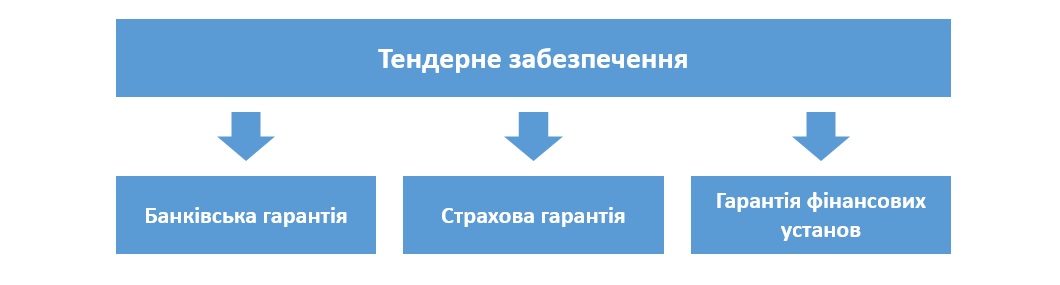 Рис. 1 Види гарантії Тендерного забезпеченняУ разі якщо Замовник вимагає надання забезпечення тендерної пропозиції/пропозиції, у тендерній документації/оголошенні про проведення спрощеної закупівлі, повинні бути зазначені умови його надання, зокрема, розмір, строк дії та застереження щодо випадків, коли забезпечення тендерної пропозиції/пропозиції не повертається учаснику. У такому разі учасник під час подання тендерної пропозиції/пропозиції одночасно надає забезпечення тендерної пропозиції/пропозиції.Розмір забезпечення тендерної пропозиції/пропозиції у грошовому виразі не може перевищувати 0,5 відсотка очікуваної вартості закупівлі у разі проведення тендеру/спрощеної закупівлі на закупівлю робіт та 3 відсотків у разі проведення тендеру/спрощеної закупівлі на закупівлю товарів чи послуг на умовах, визначених тендерною документацією/оголошенням про проведення спрощеної закупівлі.Замовник має право вимагати від переможця процедури закупівлі/спрощеної закупівлі внесення ним не пізніше дати укладення договору про закупівлю забезпечення виконання такого договору, якщо внесення такого забезпечення передбачено тендерною документацією або в оголошенні про проведення спрощеної закупівлі.Розмір забезпечення виконання договору про закупівлю не може перевищувати 5 відсотків вартості договору про закупівлюКошти, що надійшли як забезпечення виконання договору про закупівлю або як забезпечення тендерної пропозиції, якщо вони не повертаються учаснику у випадках, визначених у статтях 25, 27 Закону, підлягають перерахуванню до відповідного бюджету, а в разі здійснення закупівлі Замовниками не за бюджетні кошти - перераховуються на рахунок таких Замовників.Згідно із законодавством в забезпеченні тендерної пропозиції та забезпеченні виконання договору про закупівлю має бути зазначено, що установа, яка її видала, бере на себе обов'язок сплатити Замовнику всю суму, вказану в гарантії, якщо настане гарантійний випадок з вини учасника, а також відсутні умови, що ускладнюють її стягнення.VIII. Рекомендації щодо особливостей застосування аномально низької ціни тендерної пропозиціїЗ метою попередження виникнення проблем з демпінгом, недобросовісною, антиконкурентною поведінкою на ринку в електронній системі закупівель застосовується механізм аномально низької ціни тендерної пропозиції.Аномально низькою буде визнана ціна найбільш економічно вигідної пропозиції за результатами аукціону, яка:на 40 або більше відсотків менша від середньоарифметичного значення тендерних пропозицій інших учасників на початковому етапі аукціону;на 30 або більше відсотків менша від наступної тендерної пропозиції за результатами проведеного електронного аукціону.Аномально низька ціна визначається електронною системою закупівель автоматично за умови наявності не менше двох учасників, які подали свої тендерні пропозиції щодо предмета закупівлі.У разі надання найбільш економічно вигідної тендерної пропозиції, що є аномально низькою, учасник протягом одного робочого дня з дня визначення найбільш економічно вигідної тендерної пропозиції надає обґрунтування в довільній формі щодо цін або вартості відповідних робіт. Рекомендуємо Замовнику під час підготовки тендерної документації визначати орієнтовний перелік обставин щодо належного обгрунтування учасником аномально низької ціни тендерної пропозиції, зокрема:обґрунтування щодо витрат учасника на перевезення* (витрати можуть бути значно нижчими, якщо об'єкт (ділянка) учасника, де буде проводитись виконання робіт, розташований неподалік від місця-початку надання послуги);*Орієнтовна вартість перевезення складає:Автомобіль 5 т – від 15-17 грн за 1 км;Автомобіль 10 т – від 23 – 25 грн за 1 км;Автомобіь 20 т – від 24-26 грн за 1 км.обґрунтування щодо визначення ціни* на здійснення поводження з небезпечними відходами та обгрунтуння щодо досягнення економії завдяки застосованому технологічному процесу; *Орієнтовні мінімальні ціни на здійснення утилізації небезпечних відходів відображені у Додатку 1;обґрунтування щодо застосування інноваційних методів поводження з небезпечними відходами, які забезпечують значну економію порівняно з конкурентами;обґрунтування щодо отримання учасником державної допомоги згідно із чинним законодавством України.Обґрунтування надаються учасником в довільній формі.Додаток 1Перелік видів небезпечних відходів наведений у додатку VIII до Базельської конвенції про контроль за транскордонними перевезеннями небезпечних відходів та їх утилізацією/видаленнямА2 Відходи, що містять переважно неорганічні компоненти, до складу яких можуть входити метали та органічні матеріалиА3 Відходи, вміщуючи головним чином органічні елементи, які можуть вміщувати метали і неорганічні матеріалиА4 Відходи, які можуть вміщувати або неорганічні, або органічні компонентиПерелік видів небезпечних відходів наведений у додатку VIII до Базельської конвенції про контроль за транскордонними перевезеннями небезпечних відходів та їх утилізацією/видаленнямВ2 Відходи, що містять переважно неорганічні компоненти, які можуть містити метали та органічні матеріалиВ3 Відходи, що містять переважно органічні складові і можуть вміщували метали і неорганічне матеріалиВ4 Відходи, які можуть містити або неорганічні, або органічні компонентиДодаток 3Примірний проєкт тендерної документаціїДодаток 1до примірного проєкту тендерної документації ФОРМА ТЕНДЕРНОЇ (ЦІНОВОЇ) ПРОПОЗИЦІЇ1. Ми, ______________________ (назва Учасника), надаємо свою пропозицію щодо участі у процедурі відкритих торгів на закупівлю по предмету код ДК 021:2015 - 90520000-8 послуги у сфері поводження з радіоактивними, токсичними, медичними та небезпечними відходами (Послуги з збирання, перевезення, зберігання, утилізації, знешкодження небезпечних медичних відходів).2. Вивчивши тендерну документацію, та технічні вимоги (надалі ТВ), на виконання зазначеного вище, ми, уповноважені на підписання Договору, маємо можливість та погоджуємося виконати вимоги Замовника та Договору на умовах, зазначених у пропозиції за наступною ціною _____________________________________________________________ (зазначається вартість запропонованих послуг цифрами та словами з урахуванням ПДВ чи без ПДВ).3. До прийняття рішення про намір укласти договір про закупівлю, Ваша документація разом з нашою пропозицією (за умови її відповідності всім вимогам) мають силу попереднього договору між нами. Якщо буде прийнято рішення про намір укласти договір, ми візьмемо на себе зобов’язання виконати всі умови, передбачені Договором.4. Ми погоджуємося дотримуватися умов цієї пропозиції протягом 90 календарних днів з дати кінцевого строку подання тендерних пропозицій. Наша пропозиція буде обов’язковою для нас і може розглядатися Вами у будь-який час до закінчення зазначеного терміну.5. Якщо наша пропозиція буде визнана найбільш економічно вигідною, ми зобов’язуємося підписати Договір із Замовником не раніше ніж через 10 днів з дати оприлюднення на веб-порталі Уповноваженого органу повідомлення про намір укласти договір про закупівлю, але не пізніше ніж через 20 календарних днів з дня прийняття рішення про намір укласти договір про закупівлю відповідно до вимог тендерної документації та пропозиції учасника-переможця та надати документи, що підтверджують відсутність підстав, передбачених статтею 17 Закону та які зазначені в п.п.5.6 розділу ІІІ цієї тендерної документації.Посада, прізвище, ініціали, підпис уповноваженої особи Учасника, Додаток 2до примірного проєкту тендерної документації ПРОЄКТ ДОГОВОРУм. Київ						            «____» ____________ 20___ рокуКиївський лікувальний центр в особі _____________________(посада, ПІБ уповноваженої на підписання Договору особи), який(а) діє на підставі ___________________ (далі ‒ Замовник), з однієї сторони, і _______________ (найменування контрагента, з яким укладається Договір) в особі ____________ (посада, ПІБ уповноваженої на підписання Договору особи), який(а) діє на підставі ____________ (далі ‒ Виконавець), з другої сторони, далі разом ‒ Сторони, уклали даний договір (далі ‒ Договір) про таке:1. ПРЕДМЕТ ДОГОВОРУ1.1. В порядку та на умовах, визначених цим Договором, Виконавець зобов’язується надати Замовнику послуги у сфері поводження з небезпечними відходами (код ДК 021:2015 - 90520000-8 послуги у сфері поводження з радіоактивними, токсичними, медичними та небезпечними відходами (Послуги з збирання, перевезення, зберігання, утилізації, знешкодження, небезпечних медичних відходів), далі ‒ послуги, а Замовник зобов’язується надати належним чином послуги, прийняти та оплатити.1.2. Послуги передбачають передання утворених на об’єктах Замовника небезпечних відходів Виконавцю для збирання, перевезення, зберігання, утилізації, знешкодження.1.3. Перелік, обсяг, небезпечних відходів визначені в Технічній специфікації (Додаток 1) до Договору, що є його невід’ємною частиною.1.4. Обсяг закупівлі послуг, що є предметом Договору, може бути зменшений залежно від фінансових можливостей та потреб Замовника.2. ЯКІСТЬ ПОСЛУГ2.1. Виконавець повинен надати Замовнику послуги, якість яких відповідатиме встановленим у пункті 2.2. Договору критеріям. 2.2. Критеріями якості послуг є дотримання Виконавцем: — строків надання послуг (за винятком настання обставин непереборної сили);— вимог законодавства, зокрема Закону України «Про відходи», ліцензійних умов, стандартів, норм, порядків і правил у сфері поводження з небезпечними відходами.3. СУМА ДОГОВОРУ3.1. Ціна на послуги встановлюється в національній валюті України ‒ гривні.3.2. Сума Договору становить __________________(визначається відповідно до пропозиції переможця процедури закупівлі), згідно з Розрахунком договірної ціни (Додаток 2) до Договору, що є його невід’ємною частиною.3.3. Вартість послуг та сума Договору можуть бути змінені за взаємною згодою Сторін у випадках, передбачених чинним законодавством України.4. ПОРЯДОК ЗДІЙСНЕННЯ РОЗРАХУНКІВ4.1. Розрахунки здійснюються в безготівковій формі шляхом перерахування Замовником грошових коштів на поточний рахунок Виконавця.4.2. Розрахунок за надані послуги здійснюється Замовником протягом 14 (чотирнадцяти) календарних днів від дати підписання обома Сторонами Акта приймання-передачі наданих послуг.5. ПОРЯДОК ПРИЙМАННЯ-ПЕРЕДАННЯ НАДАНИХ ПОСЛУГ5.1. Виконавець надає послуги протягом строку дії цього Договору відповідно до вимог Закону України «Про відходи», інших нормативно-правових актів у цій сфері та з дотриманням Ліцензійних умов провадження господарської діяльності з поводження з небезпечними відходами, затверджених постановою Кабінету Міністрів України від 13.07.2016 № 446.5.2. Послуги надаються Виконавцем у міру накопичення на об’єктах Замовника небезпечних відходів, зазначених у Технічній специфікації (Додаток 1) до Договору, за письмовою заявкою Замовника, що направляється Виконавцю рекомендованим листом з повідомленням про вручення. У заявці зазначається обсяг послуг і місце їх надання (розташування місць тимчасового зберігання (накопичення) небезпечних відходів на території Замовника). Кінцевий строк надання послуг за цим Договором __________(визначається Сторонами під час укладання Договору).5.3. Вилучення з території Замовника (його виробничих структурних підрозділів) небезпечних відходів здійснюється Виконавцем у робочий час з понеділка по п’ятницю (понеділок ‒ четвер – з 9:00 до 16:00, п’ятниця – з 9:00 до 15:00) протягом 
14 (чотирнадцяти) календарних днів з моменту (дати) отримання письмової заявки від Замовника, зазначеної у повідомленні про вручення.5.4. Перевезення небезпечних відходів від місць їх тимчасового зберігання (накопичення) на об’єктах Замовника (його виробничих структурних підрозділів) до об’єктів поводження з відходами (небезпечними) здійснюється пристосованими для цього транспортними засобами Виконавця. При цьому транспортні витрати та забезпечення (у разі необхідності) тарою для безпечного і належного перевезення небезпечних відходів входять до вартості послуг.5.5. За результатом надання послуг, що є предметом цього Договору, уповноваженими представниками Сторін підраховується фактичний обсяг наданих за умовами цього Договору послуг, про що складається Акт приймання-передачі наданих послуг.5.6. Виконавець надає Замовнику належним чином оформлений Акт приймання-передачі наданих послуг у 2 (двох) примірниках. Замовник протягом 14 (чотирнадцяти) календарних днів з дати їх отримання повертає Виконавцю 1 (один) примірник Акта приймання-передачі наданих послуг підписаним або надає мотивовану відмову від приймання послуг.5.7. У випадку надання Замовником мотивованої відмови від приймання наданих послуг Сторони у п’ятиденний строк складають акт із переліком виявлених недоліків і строками їх усунення Виконавцем. У цьому випадку оплата наданих послуг здійснюватиметься після усунення Виконавцем усіх недоліків.5.8. Після підписання Акта приймання-передачі наданих послуг уповноваженими представниками Сторін усі суперечки (претензії) щодо фактичного обсягу наданих послуг вважаються необґрунтованими.5.9. Зобов’язання Виконавця щодо надання послуг, що є предметом цього Договору, вважаються виконаними у повному обсязі з моменту підписання Акта приймання-передачі наданих послуг.6. ПРАВА ТА ОБОВ’ЯЗКИ СТОРІН6.1. Замовник зобов’язаний:6.1.1. Збирати та роздільно тимчасово зберігати (накопичувати) небезпечні відходи до моменту їх приймання, вилучення та перевезення Виконавцем згідно з вимогами чинного природоохоронного законодавства України.6.1.2. Повідомити Виконавцю точне розташування місць тимчасового зберігання (накопичення) небезпечних відходів на території Замовника та забезпечити вільний під’їзд до них транспортних засобів Виконавця, що пристосований для перевезення таких небезпечних відходів.6.1.3. Приймати надані належним чином послуги за Актами приймання-передачі наданих послуг.6.1.4. Своєчасно та в повному обсязі оплатити надані належним чином послуги.6.1.5. Провести працівникам Виконавця інструктаж з питань охорони праці щодо порядку їх пересування та дотримання ними правил безпечного перебування на території Замовника під час виконання Виконавцем зобов’язань за цим Договором.6.1.6. Брати участь у розслідуванні нещасних випадків, що сталися з працівниками Виконавця на території Замовника під час надання послуг.6.2. Замовник має право:6.2.1. Контролювати строк надання послуг, встановлений цим Договором, та отримувати будь-яку інформацію, пов’язану з виконанням зобов’язань за цим Договором.6.2.2. Змінювати (перерозподіляти) обсяг закупівлі послуг залежно від власних фінансових можливостей та виробничих потреб між виробничими структурними підрозділами в межах визначеної загальної їх кількості (за найменуваннями).6.2.3. Зменшувати обсяг закупівлі послуг залежно від власних фінансових можливостей та виробничих потреб.6.2.4. Достроково, в односторонньому порядку розірвати цей Договір у разі невиконання або неналежного виконання зобов’язань Виконавцем (зокрема у разі анулювання ліцензії на здійснення операцій у сфері поводження з небезпечними відходами, відсутності або несвоєчасного підтвердження наявності чинних договорів із суб’єктами господарювання, котрі надають послуги з збирання, перевезення, зберігання, утилізації, знешкодження, зазначених у Технічній специфікації (Додаток 1) до Договору (якщо Виконавець не є безпосередньо надавачем послуг з утилізації та/або видалення зазначених небезпечних відходів)), повідомивши про це Виконавця за 20 (двадцять) календарних днів до бажаної дати розірвання Договору.6.3. Виконавець зобов’язаний:6.3.1. Надавати послуги якісно та у строки, встановлені цим Договором.6.3.2. Гарантувати якість надання послуг відповідно до умов цього Договору та вимог законодавства, ліцензійних умов, стандартів, норм, порядків і правил у сфері поводження з небезпечними відходами, чинних у період дії цього Договору.6.3.3. Вживати термінових заходів щодо забезпечення перевезення небезпечних відходів Замовника у разі затримання або несправності пристосованого для цього транспортного засобу Виконавця в дорозі.6.3.4. Складати Акти приймання-передачі наданих послуг та надавати їх Замовнику.6.3.5. Дотримуватись пропускного режиму, що діє на території Замовника.6.3.6. Забезпечувати дотримання працівниками Виконавця вимог чинних нормативно-правових актів з охорони праці, що регламентують вимоги до безпечного надання послуг на об’єктах Замовника.6.3.7. Розслідувати та брати на облік нещасні випадки, що сталися з працівниками Виконавця під час надання ними послуг на об’єктах (території) Замовника.6.3.8. Протягом строку дії цього Договору підтверджувати наявність чинних договорів із суб’єктами господарювання, котрі надають послуги з збирання, перевезення, зберігання, утилізації, знешкодження небезпечних відходів, зазначених у Технічній специфікації (Додаток 1) до Договору, шляхом надання завірених належним чином копій цих договорів Замовнику протягом 2 (двох) робочих днів з дати їх укладення (якщо Виконавець не є безпосередньо надавачем послуг з утилізації та/або видалення зазначених небезпечних відходів).6.3.9. Надавати належним чином оформлені податкові накладні/розрахунки коригування податкових накладних, складені в електронній формі та зареєстровані в Єдиному реєстрі податкових накладних (ЄРПН) в порядку та строки, визначені законодавством України (у разі, якщо Виконавець є платником податку на додану вартість) та всі первинні документи, дотримуючись вимог чинного законодавства та умов даного Договору.6.4. Виконавець має право:6.4.1. Своєчасно та в повному обсязі отримувати оплату за надані належним чином послуги.6.4.2. Залучати сторонні організації для надання послуг, залишаючись відповідальним перед Замовником за порушення умов Договору в повному обсязі.7. ВІДПОВІДАЛЬНІСТЬ СТОРІН7.1. За невиконання або неналежне виконання зобов’язань за Договором Сторони несуть відповідальність, передбачену чинним законодавством України та цим Договором.7.2. У разі невиконання, неналежного виконання зобов’язань з надання послуг або надання послуг не в повному обсязі, заявленому Замовником, відповідно до п. 5.3 даного Договору, Виконавець сплачує Замовнику штраф у розмірі 0,1% вартості ненаданих послуг за кожен день порушення виконання зобов’язань за Договором, а за прострочення надання послуг понад 30 (тридцять) робочих днів понад строку, передбаченого Договором, додатково стягується штраф у розмірі 7% вартості ненаданих послуг.7.3. У разі затримки надання послуг більш, як на один місяць понад строку, передбаченого Договором, Замовник має право в односторонньому порядку припинити дію Договору (повідомивши про це Виконавця письмово) стосовно ненаданих послуг без будь-якої компенсації за збитки, які Виконавець поніс або може понести через таке розірвання Договору.7.4. У разі затримки розрахунку за надані послуги згідно з п. 4.2. даного Договору Замовник сплачує Виконавцю пеню в розмірі 0,1% суми заборгованості за кожний день прострочення, але не більше однієї облікової ставки НБУ, що діяла в період, за який сплачується пеня.7.5. За порушення умов Договору щодо якості надання послуг з Виконавця стягується штраф у розмірі 20% вартості неякісно наданих послуг.7.6. Сплата штрафних санкцій не звільняє винну Сторону від належного виконання своїх зобов’язань за цим Договором.7.7. Виконавець несе відповідальність за невиконання, неналежне виконання або порушення ним вимог законодавства про відходи, природоохоронного законодавства, екологічної безпеки з моменту передання Замовником небезпечних відходів, зазначених у Технічній специфікації (Додаток 1) до Договору, Виконавцю для надання послуг (навантаження небезпечних відходів Замовника на/у пристосований для їх перевезення транспортний засіб Виконавця).7.8. Виконавець несе відповідальність за невиконання, неналежне виконання або порушення ним вимог нормативно-правових актів з охорони праці, пожежної безпеки, виробничої санітарії та гігієни праці, зокрема за порушення, що спричинили нещасні випадки на виробництві, згідно з чинним законодавством України. Якщо внаслідок порушення Виконавцем вимог безпеки під час надання послуг за цим Договором станеться нещасний випадок, Замовник не несе відповідальності перед потерпілими або/та третіми особами.7.9. У разі настання нещасного випадку, що стався з працівниками Виконавця на об’єкті (території) Замовника, розслідування проводиться відповідно до вимог чинного порядку розслідування та обліку нещасних випадків, професійних захворювань та аварій на виробництві, затвердженого постановою Кабінету Міністрів України.7.10. У випадках, не передбачених умовами цього Договору, Сторони несуть відповідальність, передбачену чинним законодавством України.8. ОБСТАВИНИ НЕПЕРЕБОРНОЇ СИЛИ8.1. Сторони не несуть відповідальності за невиконання або неналежне виконання будь-якого з положень цього Договору, якщо це невиконання або неналежне виконання є наслідком причин, що перебувають поза контролем виконавчої Сторони, таких як стихійне лихо, екстремальні погодні умови, пожежі, страйки, військові дії (далі ‒ форс-мажорні обставини).При виникненні форс-мажорних обставин, які унеможливлюють повне або часткове виконання кожною зі Сторін зобов’язань за цим Договором, виконання умов цього Договору припиняється на час, протягом якого діятимуть такі обставини.8.2. Якщо форс-мажорні обставини триватимуть понад 6 (шість) місяців поспіль, то кожна зі Сторін вправі розірвати цей Договір шляхом направлення письмового повідомлення про це другій Стороні.8.3. Сторона, для якої створилась неможливість виконання зобов’язань за цим Договором, повинна негайно (в строк не пізніше 5 (п’яти) діб) письмово сповістити другу Сторону про початок і припинення форс-мажорних обставин.8.4. Наявність і тривалість форс-мажорних обставин підтверджуються сертифікатом Торгово-промислової палати України. Настання форс-мажорних обставин не звільняє Сторони від виконання своїх обов’язків за Договором після закінчення дії цих форс-мажорних обставин.9. ВИРІШЕННЯ СПОРІВ9.1. Спори, що виникають з цього Договору, вирішуються Сторонами шляхом переговорів та прийняттям відповідних рішень.9.2. Всі неврегульовані спори, розбіжності або вимоги, які виникають з цього Договору або у зв’язку з ним, зокрема такі, що стосуються його виконання, порушення, припинення або визнання недійсним, підлягають вирішенню в установленому законодавством порядку.10. СТРОК ДІЇ ДОГОВОРУ10.1. Договір набирає чинності з дня його підписання уповноваженими представниками обох Сторін та скріплення підписів печатками Сторін (за наявності) і діє до _______________ (строк дії Договору визначається Сторонами під час укладання Договору).10.2. Закінчення строку дії цього Договору не звільняє Сторони від відповідальності за його порушення, яке мало місце під час дії цього Договору.10.3. Сторони можуть продовжити строк дії Договору шляхом укладання відповідної додаткової угоди відповідно до вимог чинного законодавства України.11. ПРИКІНЦЕВІ ПОЛОЖЕННЯ11.1. Додатки до цього Договору, підписані уповноваженими представниками обох Сторін, скріплені печатками Сторін (за наявності), є його невід’ємною частиною та обов’язковими для виконання Сторонами.11.2. Виконавець підтверджує, що він має всі необхідні документи, які вимагаються чинним законодавством України для виконання ним зобов’язань за цим Договором (зокрема ліцензію на здійснення операцій у сфері поводження з небезпечними відходами, чинні договори з суб’єктами господарювання, котрі надають послуги збирання, перевезення, зберігання, утилізації, знешкодження небезпечних відходів, зазначених у Технічній специфікації (Додаток 1) до Договору (якщо Виконавець не є безпосередньо таким суб’єктом господарювання)).11.3. Дія Договору припиняється:‒ за згодою Сторін;‒ з інших підстав, передбачених цим Договором та чинним законодавством України.11.4. Зміни, доповнення та розірвання цього Договору допускаються за взаємною згодою Сторін, якщо інше не встановлено цим Договором або чинним законодавством.Істотні умови цього Договору можуть бути змінені лише у випадках та з підстав, передбачених чинним законодавством.11.5. Якщо інше не передбачено умовами цього Договору, зміни, доповнення та розірвання цього Договору оформлюються шляхом укладання відповідної додаткової угоди (угоди), яка підписується уповноваженими представниками обох Сторін, скріплюється печатками Сторін (за наявності) та є його невід’ємною частиною.11.6. Замовник є платником податку на прибуток на загальних підставах.11.7. Виконавець є ______________________________________(статус платника податку визначається Сторонами під час укладання Договору).11.8. При зміні статусу платника податків Виконавець протягом 3 (трьох) днів надає Замовнику відповідну інформацію з підтвердними документами на електронну адресу: __________11.9. Порядок надання податкових накладних (у разі, якщо Виконавець є платником податку на додану вартість) визначається Сторонами під час укладання Договору).11.10. Сторони зобов’язуються письмово повідомляти одна одну не пізніше ніж за 1 (один) місяць про ліквідацію, зміну реквізитів чи адреси.11.11. Представники Сторін, уповноважені на укладання даного Договору, погодились, що їхні персональні дані, які стали відомі Сторонам у зв’язку з укладанням Договору, включаються до баз персональних даних Сторін. Підписуючи даний Договір, уповноважені представники Сторін дають згоду (дозвіл) на обробку їхніх персональних даних з метою підтвердження повноважень на укладання даного Договору, забезпечення виконання даного Договору, а також у випадках та в порядку, передбачених чинним законодавством України.Представники Сторін підписанням цього Договору підтверджують, що вони повідомлені про свої права відповідно до статті 8 Закону України «Про захист персональних даних».11.12. З моменту навантаження небезпечних відходів Замовника, зазначених у Технічній специфікації (Додаток 1) до Договору, на/у пристосований для їх перевезення транспортний засіб Виконавця право власності на ці небезпечні відходи та обов’язок щодо відшкодування заподіяної ними шкоди здоров’ю людей, майну фізичних або юридичних осіб та довкіллю переходить до Виконавця.11.13. Жодна зі Сторін не має права передавати права та обов’язки за даним Договором третім особам без отримання письмової згоди другої Сторони.11.14. У всьому іншому, що не передбачено цим Договором, Сторони керуються чинним законодавством України.11.15. Цей Договір викладений українською мовою в двох примірниках, які мають однакову юридичну силу, по одному для кожної зі Сторін.12. ДОДАТКИ ДО ДОГОВОРУ12.1. Невід’ємною частиною цього Договору є:‒ Додаток 1 ‒ Технічна специфікація;‒ Додаток 2 ‒ Розрахунок договірної ціни.**(форма та зміст додатків до Договору визначаються Сторонами під час укладання Договору).13. МІСЦЕЗНАХОДЖЕННЯ ТА БАНКІВСЬКІ РЕКВІЗИТИ СТОРІНТЕХНІЧНА СПЕЦИФІКАЦІЯДо договору № ____ від «___»__________2021р.МІСЦЕЗНАХОДЖЕННЯ ТА БАНКІВСЬКІ РЕКВІЗИТИ СТОРІНДодаток 3до примірного проєкту тендерної документації ТЕХНІЧНІ ВИМОГИдо предмету закупівлікод ДК 021:2015 - 90520000-8 послуги у сфері поводження з радіоактивними, токсичними, медичними та небезпечними відходами (Послуги з збирання, перевезення, зберігання, утилізації, знешкодження, небезпечних медичних відходів)Місце надання послуг: (зазначення повної адреси)Медичні відходи категорії В – епідемічно-небезпечні медичні відходи (інфіковані та потенційно інфіковані відходи, які мали контакт з біологічними середовищами інфікованого матеріалу)*:- органічні медичні відходи хворих (тканини, органи, частини тіла, плацента, ембріони тощо);- відходи, що утворилися в результаті медичної діяльності.Виконавець надає тару, а саме сертифіковані пакети, призначені для збирання, автоклавування та подальшої утилізації, знешкодження медичних відходів, стійкі до пошкоджень, одноразового використання, які мають маркування «Особливо небезпечно», в комплекті з одноразовим твердим, що не проколюється.Умови надання послуг: Виконавець повинен надати підтверджуючі документи (сертифікат, або свідоцтво про реєстрацію, або декларацію відповідності тощо) на пакет для утилізації медичних відходів;Надати фото запропонованої тари;Виконавець зобов’язаний протягом 2-х годин з моменту отримання заявки забезпечити Замовника необхідною кількістю транспортувальної тари (пакети + біобокси) та у повному обсязі надати Замовнику послуги зі збирання, зберігання, завантаження, перевезення відходів для подальшого їх знешкодження, утилізації;На вимогу Замовника надавати підтверджуючі відеоматеріали про утилізацію медичних відходів з маркуванням Замовника;Дотримуватись існуючих санітарно-гігієнічних та екологічних вимог при наданні послуг;Не пересипати, не перевантажувати, не сортувати медичні відходи, утилізувати їх разом із транспортувальною тарою, а саме з пакетом та біобоксом, методом термічного знешкодження;Своєчасно надавати підписані Акти надання послуг;У разі неможливості повністю або частково надати послуги,  протягом 24 годин у письмовій формі повідомити про це Замовника;Перевезення відходів здійснюється автотранспортом Виконавця;*Державні санітарно-протиепідемічні правила і норм щодо поводження з медичними відходами затверджені наказом Міністерства охорони здоров’я від 08 червня.2015 року №325 зареєстровані в Міністерстві юстиції України 07 серпня 2015 року за №959/27404.Інші документи, які мають бути надані учасником у складі пропозиції:1.Копія виписки з протоколу засновників, копія наказу про призначення, копія довіреності, доручення, або копія іншого документа, який підтверджує повноваження посадової особи учасника на підписання пропозиції та договору про закупівлю.2.Довідка учасника  у довільній формі, яка містить відомості про учасника: а) реквізити (код ЄДРПОУ, місцезнаходження, телефон, факс, телефон для контактів); б) керівництво (посада, ім’я, по батькові, телефон для контактів); в) інформація про реквізити банку, за якими буде здійснюватися оплата за договором в разі перемоги.3.Копія Статуту або іншого установчого документу (для юридичної особи), копія паспорта (для фізичних осіб).4.Довідка у довільній формі про те, що службова (посадова) особа учасника процедури закупівлі, яка уповноважена на підписання договору про закупівлю, не була засуджена за злочин, вчинений з корисливих мотивів (зокрема злочин, пов’язаний з хабарництвом, шахрайством та відмиванням коштів), судимість з якої не знято або не погашено у встановленому законом порядку;5.Довідка у довільній формі про те, що у Єдиному державному реєстрі юридичних осіб, фізичних осіб — підприємців та громадських формувань не відсутня інформація, передбачена пунктом 9 частини другої статті 9 Закону України «Про державну реєстрацію юридичних осіб, фізичних осіб - підприємців та громадських формувань»;6.Довідка за формою, що встановлена Додатком 4, яка містить інформацію про наявність в учасника процедури закупівлі обладнання, матеріально-технічної бази (включаючи складські приміщення, майданчик) та технологій разом з підтвердними документами.7.Довідка за формою, що встановлена Додатком 5, яка містить інформацію про наявність у учасника не менше 3-х працівників відповідної кваліфікації, які мають необхідні знання та досвід, необхідні для виконання Договору про закупівлю із зазначенням: ПІБ, найменування посади, освіти, спеціальності та стажу роботи (роки або місяці або дні).8.Довідка за формою, що встановлена Додатком 6, яка містить інформацію про виконання учасником не менше 3-х аналогічних договорів із зазначенням предмета закупівлі, назви та адреси контрагента. Виконання учасником аналогічного договору підтверджується документально шляхом надання копії такого договору з додатками (зазначеними у договорі), укладеного за останні три роки відносно дати кінцевого строку подання тендерних пропозицій та копіями актів виконаних робіт на всю суму договору та надання листа з відгуком від контрагента про виконання договору.9. Копію ліцензії на здійснення операцій у сфері поводження з небезпечними відходами або Наказу виданого Міністерством захисту довкілля та природних ресурсів України або іншим уповноваженим органом ліцензування, щодо поводження з небезпечними відходами за операціями на які планується отримати послугу (збирання, зберігання, знешкодження, утилізація). У разі, якщо вказана ліцензія не дає права на поводження з небезпечними відходами на визначені Замовником операції, надається копія ліцензії субпідрядника, якого планується залучати до надання послуг у сфері поводження з небезпечними відходами або Наказу, виданого Міністерством захисту довкілля та природних ресурсів України або іншим уповноваженим органом ліцензування, виданих такому субпідряднику;10.Копію ліцензії або витягу Державної служби України з безпеки на транспорті (Укртрансбезпека) або іншим уповноваженим органом ліцензування, на перевезення небезпечних відходів;11.Копію договору обов'язкового страхування цивільної відповідальності перевізника за збитки, які можуть бути завдані ним під час перевезення;12.Копію висновку екологічної експертизи/оцінки впливу на довкілля, який видається уповноваженим на це територіальним або центральним органом, що забезпечує формування та реалізує державну політику у сфері охорони навколишнього природного середовища;13.Копію діючого висновку санітарно-епідеміологічної експертизи на об’єкт та на технологію поводження з небезпечним відходами, який видається центральним органом виконавчої влади, що реалізує державну політику у сфері санітарного та епідемічного благополуччя населення;14.Копію діючого дозволу на викиди забруднюючих речовин в атмосферне повітря стаціонарними джерелами, який видається уповноваженим на це територіальним або центральним органом, що забезпечує формування та реалізує державну політику у сфері охорони навколишнього природного середовища;15.Копію діючого дозволу на виконання робіт підвищеної небезпеки та на експлуатацію (застосування) машин, механізмів, устаткування підвищеної небезпеки, який видається територіальним органом Держпраці за місцем державної реєстрації юридичної особи або фізичної особи - підприємця.;16.Копію декларації відповідності матеріально-технічної бази на право експлуатації (застосування) машин, механізмів, устаткування підвищеної небезпеки вимогам законодавства з питань охорони праці, за встановленою формою  згідно з додатком 8 Порядку видачі дозволів на виконання робіт підвищеної небезпеки та на експлуатацію (застосування) машин, механізмів, устаткування підвищеної небезпеки;17.Копію діючого дозволу на спеціальне водокористування, який  видається Держводагенством або його територіальними органами (у разі забору  води  з водних об'єктів із застосуванням споруд або технічних пристроїв, використання води та скидання у водні  об'єкти забруднюючих речовин, включаючи забір води та скидання забруднюючих речовин із зворотними водами із застосуванням каналів);18.Завірені копії сертифікату про підтвердження відповідності системи управління ДСТУ ISO 14001 та атестату акредитації органу з оцінки відповідності який видав сертифікат (або еквівалент цього стандарту).19.Довідка про структуру та контрольованість стадій життєвого циклу управління відходами.20.Наявність екологічної політики та цілей.21.Наявний план заходів, спрямованих на досягнення екологічних цілей.22.Копії актів планових/позапланових перевірок Міндовкілля та Державної екологічної інспекції або відповідне посилання на інспекційний порталі з їх наявністю. У разі наявності порушень природохоронного законодавства та порушень ліцензійних умов, інформацію з наданням підтвердження про їх виконання.* У разі залучення підрядників/субпідрядників надання всіх відповідних вищевказаних  документів.Додаток 4до примірного проєкту тендерної документації Наявність в учасника процедури закупівлі обладнання, матеріально-технічної бази (включаючи складські приміщення, майданчик) та технологійУчасник може залучити потужності інших суб’єктів господарювання як субпідрядників/співвиконавців, про що зазначає у довідці:Для підтвердження відповідності кваліфікаційному критерію, а саме наявності у учасника процедури закупівлі обладнання, матеріально-технічної бази (включаючи складські приміщення, майданчик) та технологій, необхідно надати копій наступних документів:копію технічного паспорта на установку для утилізації, знешкодження небезпечних відходів та сертифікат відповідності;схему розташування спеціально відведених, відповідно обладнаних місць (майданчики, складські приміщення) та споруд, обладнання, устаткування для відповідних операцій з  небезпечними відходами;копії документів, по підтверджують право власності або оренди на зазначену матеріально-технічну базу;копію технологічного регламенту на операції (збирання, зберігання, утилізація, знешкодження) поводження з небезпечними медичними відходами;копію чинного договору про право власності або інші правочини, що підтверджують право власності учасника процедури закупівлі на складські приміщення/майданчик для поводження з небезпечними відходами.Для підтвердження у учасника наявності спеціалізованого вантажного транспорту закритого типу для перевезення небезпечних відходів (власного або залученого*), враховуючи можливу нагальну потребу в вивезенні відходів, необхідно обов’язково надати підтверджуючі документи: копію свідоцтва про реєстрацію транспортного засобу або інший документ, який відповідно до законодавства, посвідчує право власності (обліку). У разі наявності залученого* спецтранспорту додатково надати завірену копію договору оренди, надання послуг, кредиту або лізингу, що підтверджує право користування зі строком дії до кінця надання послуг, завірені належним чином таким учасником;копію договору обов'язкового страхування цивільної відповідальності перевізника за збитки, які можуть бути завдані ним під час перевезення.* У разі залучення підрядників/субпідрядників надання всіх відповідних вищевказаних  документів.Додаток 5до примірного проєкту тендерної документації Наявність в учасника процедури закупівлі працівників відповідної кваліфікації, які мають необхідні знання та досвідДля підтвердження відповідної кваліфікації працівників, які мають необхідні знання та досвід у сфері надання послуг з поводження небезпечними відходами, просимо надати копії наступних документів: копії трудових договорів, наказів тощо відповідно до штатного розпису;копії дипломів чи відповідних сертифікатів, які підтверджують екологічні знання у посадових осіб;копії наказів щодо призначення відповідальних осіб за поводження з небезпечними відходами та копії сертифікатів з підтвердженням у них професійної підготовки;копії посвідчень або сертифікатів про проходження працівниками підприємства навчання :з питань пожежної безпеки;з питань електробезпеки;з питань охорони праці;з питань санітарно -  епідеміологічних правил і норм;про професійну підготовку щодо поводження з небезпечними відходами;з питань технічної експлуатації установок очистки газу (ГОУ).копії свідоцтв про підготовку уповноваженого з питань безпеки перевезень небезпечних вантажів.копії документів/свідоцтв про відповідність вимогам безпеки, охорони праці та про допущення до перевезення небезпечних вантажів.Додаток 6до примірного проєкту тендерної документації Наявність документально підтвердженого досвіду виконання аналогічних договорівПідтверджується документально шляхом надання:копій договорів з додатками (які є невід’ємною частиною), укладеного за останні три роки відносно дати кінцевого строку подання тендерних пропозицій (не менше 3-х аналогічних договорів виконаних учасником);копій актів приймання-передачі/виконаних робіт на всю суму договору;відомостей щодо наявності відгуків за аналогічним предметом закупівлі.Додаток 7 до примірного проєкту тендерної документації ВИМОГИ ДО БАНКІВСЬКОЇ ГАРАНТІЇ(ЗАБЕЗПЕЧЕННЯ ТЕНДЕРНОЇ ПРОПОЗИЦІЇ)Загальні вимогиРозмір забезпечення тендерної пропозиції процедури закупівлі зазначається в документації процедури закупівлі та у грошовому виразі не може перевищувати 0,5% очікуваної вартості на закупівлю робіт та 3% на закупівлю товарів чи послуг.У разі якщо тендерні пропозиції процедури закупівлі подаються стосовно частини предмета закупівлі (лота), розмір забезпечення тендерної пропозиції процедури закупівлі встановлюється виходячи з очікуваної вартості предмета закупівлі щодо кожної його частини (лота).Замовник вимагає надання забезпечення тендерної пропозиції у формі оригіналу банківської гарантії (в електронній формі) у розмірі, який зазначено в  тендерній документації.Банківські реквізити замовника для оформлення забезпечення тендерної пропозиції:Реквізити банка Бенефіціара: Київський лікувальний центрюридична адреса: зазначення адресипоштова адреса:  зазначення адресиДля нерезидентів сума забезпечення тендерної пропозиції визначається як еквівалент зазначеної в тендерній документації, у валюті тендерної пропозиції, за курсом НБУ на момент оформлення забезпечення тендерної пропозиції.Банківська гарантія, її форма та зміст повинні  відповідати вимогам цивільного законодавства України та цього додатку до тендерної документації. Гарант відповідає перед замовником (бенефіціаром) та гарантує, що в разі настання обставин, передбачених умовами гарантії, він сплатить на рахунок замовника суму забезпечення тендерної пропозиції.Забезпечення тендерної пропозиції надається учасником процедури закупівлі одночасно з тендерною пропозицією. У разі, коли предмет закупівлі складається з двох чи більше лотів, забезпечення тендерної пропозиції надається по кожному лоту окремо.Тендерні пропозиції, що не містять документального підтвердження внесення забезпечення тендерної пропозиції, відхиляються замовником.Усі витрати, пов'язані з наданням забезпечення тендерної пропозиції покладаються на учасника.Строк дії забезпечення тендерної пропозиції повинен становити не менше 120 днів з кінцевої дати подання тендерних пропозицій. В разі якщо замовником не завершено процедуру закупівлі, а строк дії забезпечення тендерної пропозиції учасника є меншим ніж строк дії тендерної пропозиції, замовник має право вимагати від учасника подовжити строк дії такого забезпечення до кінцевої дати дії тендерної пропозиції. Відповідні зміни до забезпечення тендерної пропозиції учасника вважаються внесеними в разі своєчасного надання замовнику відповідної/-их інформації/документів в письмовому та/або електронному вигляді.В разі продовження строку дії тендерної пропозиції, строк дії забезпечення тендерної пропозиції повинен бути продовжений учасником на відповідний строк.Забезпечення тендерної пропозиції не повертається у разі:-	відкликання тендерної пропозиції учасником після закінчення строку її подання, але до того, як сплив строк, протягом якого тендерні пропозиції вважаються чинними;-	непідписання учасником, який став переможцем процедури торгів, договору про закупівлю;-	ненадання переможцем процедури закупівлі у строк, визначений частиною 6 статті 17  Закону, документів, що підтверджують відсутність підстав, установлених статтею 17 Закону;-	ненадання переможцем процедури торгів забезпечення виконання договору про закупівлю після отримання повідомлення про намір укласти договір, якщо надання такого забезпечення передбачено тендерною документацією.Забезпечення тендерної пропозиції повертається учаснику в разі:-	закінчення строку дії забезпечення тендерної пропозиції, зазначеного в тендерній документації;-	укладення договору про закупівлю з учасником, що став переможцем тендеру;-	відкликання тендерної пропозиції до закінчення строку її подання;-	закінчення процедури закупівлі в разі не укладення договору про закупівлю з жодним з учасників, які подали тендерні пропозиції.За зверненням учасника, яким було надано забезпечення тендерної пропозиції процедури закупівлі, Замовник повідомляє установу, що видала такому учаснику забезпечення процедури закупівлі, про настання підстави для його повернення протягом 5 календарних  днів із дня настання однієї з підстав, наведених вище.Кошти, що надійшли як забезпечення тендерної пропозиції (у разі, якщо вони не повертаються учаснику), перераховуються на рахунок Товариства.Вимоги до оформлення банківської гарантії та примірна форма банківської гарантії1. Банківська гарантія має бути надана:банком-резидентом України, в якому держава прямо чи опосередковано володіє часткою понад 75% статутного капіталу банку, або банком-резидентом України, який має довгостроковий кредитний рейтинг за національною шкалою не нижче «uaAA» (у разі відсутності рейтингу за національною шкалою у банків іноземних банківських груп рейтинг материнських іноземних банківських груп від однієї з рейтингових компаній Fitch, Moody's, S&P має бути не нижче підвищеного інвестиційного класу (А-, або вищий)), або іноземним банком, який має кредитний рейтинг однієї з рейтингових компаній Fitch, Moody's, S&P не нижче підвищеного інвестиційного класу (А-або вищий), та  щодо банку не застосовані санкції держав чи міждержавних організацій, які повністю або частково обмежують та/або забороняють та/або можуть негативно вплинути на виконання банком зобов’язань із забезпечення процедури закупівлі та/або із забезпечення виконання договору, зокрема відповідні санкції Ради національної безпеки і оборони України (згідно з Законом України «Про санкції»), Управління з контролю за іноземними активами Міністерства фінансів Сполучених Штатів Америки (OFAC) та Європейської комісії Європейського Союзу.2. Форма надання банківської гарантії:банками – резидентами України:  на паперовому носії, підписується уповноваженою(ими) особою(ами) гаранта та скріплюється печатками (у разі наявності), у такому випадку додатково направляється автентичне свіфт-повідомлення банку-гаранта до банку Бенефіціара (Замовника) : Київський лікувальний центр (банківські реквізити)з підтвердженням про випуск такої гарантії,  абоу електронній формі, підписується шляхом накладання кваліфікованого(их) електронного(их) підпису(ів) та кваліфікованої електронної печатки (у разі наявності), що прирівняні до власноручного підпису(ів) уповноваженої(их) особи(іб) гаранта та його печатки відповідно;іноземними банками: у електронній формі, у такому випадку до складу тендерної пропозиції додається сканкопія автентичного свіфт-повідомлення банку-гаранта до банку Бенефіціара (Замовника) Київський лікувальний центр (банківські реквізити) з текстом банківської гарантії.3. Гарантія та договір, який укладається між гарантом та принципалом, не може містити додаткових умов щодо:вимог надання принципалом листів або інших документів (крім випадків надання принципалом повідомлення гаранту про настання обставин, за яких строк дії гарантії вважається закінченим, зазначених у абзаці четвертому пункту 4 форми);вимог надання третіми особами листів або документів, що підтверджують факт настання гарантійного випадку;можливості часткової сплати суми гарантії.4. Зміни до гарантії можуть бути внесені в порядку, передбаченому законодавством України, після чого вони стають невід'ємною частиною цієї гарантії.5. Примірна форма банківської гарантії:відповідно до Наказу Міністерства розвитку економіки, торгівлі та сільського господарства України від 14.12.2020 року № 2628ФОРМА
банківської гарантії як забезпечення тендерної пропозиціїБАНКІВСЬКА ГАРАНТІЯ № __________РеквізитиДата видачі ______________Місце складання _____________Повне найменування гаранта __________Повне найменування принципала ________Найменування бенефіціара __________Сума гарантії _________________Назва валюти, у якій надається гарантія __________________Дата початку строку дії гарантії (набрання чинності) _____________________Дата закінчення строку дії гарантії, якщо жодна з подій, передбачених у пункті 4 форми, не настане ___________Номер оголошення про проведення конкурентної процедури закупівлі ________________Інформація щодо тендерної документації ________Відомості про договір, відповідно до якого видається гарантія банком (у разі наявності) _________Ця гарантія застосовується для цілей забезпечення тендерної пропозиції учасника процедури закупівлі відповідно до Закону України «Про публічні закупівлі» (далі - Закон).За цією гарантією гарант безвідклично зобов'язаний сплатити бенефіціару суму гарантії протягом 5 (п’яти) банківських днів після дня отримання гарантом письмової вимоги бенефіціара про сплату суми гарантії (далі - вимога).Вимога надається бенефіціаром на поштову адресу гаранта та повинна бути отримана ним протягом строку дії гарантії. Вимога може бути передана через банк бенефіціара, який підтвердить автентичним SWIFT-повідомленням на SWIFT-адресу гаранта достовірність підписів та печатки бенефіціара (у разі наявності) на вимозі та повноваження особи (осіб), що підписала(и) вимогу (у разі, якщо гарантом є банк).Вимога повинна супроводжуватися копіями документів, засвідчених бенефіціаром та скріплених печаткою бенефіціара (у разі наявності), що підтверджують повноваження особи (осіб), що підписала(и) вимогу.Вимога повинна містити посилання на дату складання/видачі і номер цієї гарантії, а також посилання на одну з таких умов (підстав), що підтверджують невиконання принципалом своїх зобов'язань, передбачених його тендерною пропозицією:відкликання тендерної пропозиції принципалом після закінчення строку її подання, але до того, як сплив строк, протягом якого тендерні пропозиції вважаються дійсними;непідписання принципалом, який став переможцем тендеру договору про закупівлю;ненадання принципалом, який став переможцем тендеру забезпечення виконання договору про закупівлю після отримання повідомлення про намір укласти договір про закупівлю, якщо надання такого забезпечення передбачено тендерною документацією;ненадання принципалом, який став переможцем процедури закупівлі, у строк, визначений частиною шостою статті 17 Закону, документів, що підтверджують відсутність підстав, установлених статтею 17 Закону.Строком дії гарантії є період з дати початку дії гарантії до дати закінчення дії гарантії (включно) або до настання однієї з таких подій залежно від того, що настане раніше:сплата бенефіціару суми гарантії;отримання гарантом письмової заяви бенефіціара про звільнення гаранта від зобов'язань за цією гарантією;отримання гарантом повідомлення принципала про настання однієї з обставин, що підтверджується відповідною інформацією, розміщеною на вебпорталі Уповноваженого органу, а саме:закінчення строку дії тендерної пропозиції та забезпечення тендерної пропозиції, зазначеного в тендерній документації;укладення договору про закупівлю з учасником, який став переможцем процедури закупівлі;відкликання принципалом тендерної пропозиції до закінчення строку її подання;закінчення тендеру в разі неукладення договору про закупівлю з жодним з учасників, які подали тендерні пропозиції.У разі дострокового звільнення гаранта від зобов'язань за цією гарантією заява бенефіціара про звільнення гаранта від зобов'язань за цією гарантією повинна бути складена в один з таких способів:на паперовому носії, підписана представником(ами) бенефіціара і скріплена печаткою бенефіціара (у разі наявності), що підтверджує повноваження особи (осіб), що підписала(и) заяву, шляхом надсилання на поштову адресу гаранта;у формі електронного документа, підписана представником(ами) бенефіціара з накладенням кваліфікованого електронного підпису представника(ів) бенефіціара та подана безпосередньо на електронну адресу гаранту разом із засвідченими кваліфікованим електронним підписом представника(ів) бенефіціара копіями документів, що підтверджують повноваження представника(ів) бенефіціара.Зміни до цієї гарантії можуть бути внесені в установленому законодавством порядку, після чого вони стають невід'ємною частиною цієї гарантії.Ця гарантія надається виключно бенефіціару і не може бути передана або переуступлена будь-кому.Відносини за цією гарантією регулюються законодавством України (для банків-резидентів України).Ця гарантія підпадає під дію та тлумачиться відповідно до Уніфікованих правил для гарантій за вимогою Міжнародної торговельної палати у редакції 2010 року, публікація №758 (ICC Uniform Rules for Demand Guarantees, Publication No. 758) (для іноземних банків).Зобов'язання та відповідальність гаранта перед бенефіціаром обмежуються сумою гарантії.Цю гарантію надано в формі електронного документа та підписано шляхом накладання кваліфікованого(их) електронного(их) підпису(ів) та кваліфікованої електронної печатки (у разі наявності), що прирівняні до власноручного підпису(ів) уповноваженої(их) особи(іб) гаранта та його печатки відповідно (зазначається банками-резидентами України в разі, якщо гарантія надається в електронній формі).Уповноважена(ні) особа(и) гаранта (у разі складання гарантії на паперовому носії):____________________Посада, підпис, прізвище, ім'я, по батькові (за наявності) та печатка гаранта (у разі наявності)Уповноважена(ні) особа(и) гаранта (у разі надання гарантії в електронній формі):____________________Посада, прізвище, ім'я, по батькові (за наявності), кваліфікований електронний підпис та кваліфікована електронна печатка (у разі наявності)(кваліфікований електронний підпис та кваліфікована електронна печатка зазначаються банками-резидентами України)ВИМОГИ щодо заповнення банківської гарантії:1. Щодо повного найменування гаранта зазначається інформація:повне найменування банка-гаранта, його ідентифікаційний код у Єдиному державному реєстрі юридичних осіб, фізичних осіб - підприємців та громадських формувань, номер та дата банківської ліцензії для банків-резидентів України;код банку (у разі наявності);адреса місцезнаходження;поштова адреса для листування;адреса електронної пошти гаранта, на яку отримуються документи;SWIFT-адреса гаранта;2. Щодо повного найменування принципала, яким є учасник процедури закупівлі, зазначається інформація:повне найменування - для юридичної особи;прізвище, ім'я та по батькові (у разі наявності) - для фізичної особи;ідентифікаційний код у Єдиному державному реєстрі юридичних осіб, фізичних осіб - підприємців та громадських формувань, його категорія - для принципала юридичної особи - резидента;реєстраційний номер облікової картки платника податків - для принципала фізичної особи - резидента (у разі наявності);серія (за наявності) та номер паспорта (для фізичної особи, яка через свої релігійні переконання відмовляється від прийняття реєстраційного номера облікової картки платника податків) або індивідуальний податковий номер платника податку на додану вартість (у разі відсутності паспорта);адреса місцезнаходження;3. Щодо повного найменування бенефіціара, яким є замовник, зазначається інформація:повне найменування юридичної особи;ідентифікаційний код у Єдиному державному реєстрі юридичних осіб, фізичних осіб - підприємців та громадських формувань;адреса місцезнаходження;4. Сума гарантії зазначається цифрами і словами, назва валюти - словами;5. У назві валюти, у якій надається гарантія, зазначається валюта, у якій надається гарантія, та її цифровий і літерний код відповідно до Класифікатора іноземних валют та банківських металів, затвердженого постановою Правління Національного банку України від 04 лютого 1998 року N 34;6. Датою початку строку дії гарантії зазначається дата видачі гарантії або дата набрання нею чинності;7. Зазначається дата закінчення строку дії гарантії, якщо жодна з подій, передбачених у пункті 4 форми, не настане;8. Зазначаються унікальний номер оголошення про проведення конкурентної процедури закупівлі, присвоєний електронною системою закупівель, у форматі UA-XXXX-XX-XX-XXXXXX-X та назва вебсайта інформаційно-телекомунікаційної системи «PROZORRO»;9. В інформації щодо тендерної документації зазначаються:дата рішення замовника, яким затверджена тендерна документація, або дата оголошення про проведення спрощеної закупівлі;назва предмета закупівлі;10. Строк сплати коштів за гарантією зазначається в робочих або банківських днях. I.Загальні положення2 стр.II. Рекомендації щодо організіції закупівель послуг у сфері поводження з небезпечними відходами  2 стр.III.  Рекомендації щодо підготовки тендерної документації з послуг з поводження з небезпечними відходами  3 стр.IV. Рекомендації щодо кваліфікаційних критеріїв  4 стр.V. Рекомендації щодо критеріїв оцінки тендерних пропозицій10 стр.VI. Рекомендації до проєкту договору13 стр.VII. Особливості забезпечення тендерної пропозиції та забезпечення виконання договору13 стр.VIII. Рекомендації щодо особливостей застосування аномально низької ціни тендерної пропозиції15 стр.Додаток 1Перелік видів небезпечних відходів наведених у додатках VIII, IX до Базельської конвенції про контроль за транскордонними перевезеннями небезпечних відходів та їх утилізацією/видаленням17 стр.Додаток 2Мінімальні ціни на утилізацію небезпечних видів відходів31 стр.Додаток 3Примірний проєкт тендерної документації33 стр.A1010Металеві відходи і відходи, що містять як складові будь-які з нижченаведених речовин:
• сурма
• миш’як
• берилій
• кадмій
• свинець
• ртуть
• селен
• телур
• талій
Однак за виключенням таких відходів, що безпосередньо перелічені в переліку ВA1020Відходи, що містять як складові або забруднювачі, за виключенням металевих відходів у твердій формі, будь-які з наведених речовин:
• сурма; сполуки сурми
• берилій; сполуки берилію
• кадмій; сполуки кадмію
• свинець; сполуки свинцю
• селен; сполуки селену
• телур; сполуки телуруA1030Відходи, що включають в якості складових елементів або забруднювачів будь-які з нижчезазначених речовин:
• миш’як; сполуки миш’яку
• ртуть; сполуки ртуті
• талій; сполуки таліюА1040Відходи, що включають в якості складових елементів будь-які з наведених речовин:
• карбоніли металів
• сполуки шестивалентного хромуA1050Гальванічний шламA1060Розчини після травлення металівA1070Залишки вилуговування після обробки цинку у вигляді пилу, шламу, такі як ярозит, гематит та іншіA1080Відходи цинку, які не увійшли до додатку Б, що містять свинець і кадмій в кількості, достатній для виявлення ними небезпечних властивостей, наведених у додатку IIIA1090Зола від спалювання ізольованого мідного дротуA1100Зола та залишки від газоочисних систем мідеплавильних установокA1110Використані електролітичні розчини, що виникають в результаті операцій електролітичного очищення або екстракції мідіA1120Залишки з систем електролітичного очищення при операціях по електролітичному очищенню та екстракції міді, що видаляються, за винятком анодних шламівA1130Відпрацьовані травильні розчини, що містять розчинену мідьA1140Відходи каталізаторів, що містять хлорид або ціанід мідіA1150Зола, яка містить дорогоцінні метали, що утворюються після спалювання печатних плат, що не увійшла до переліку Б-1A1160Відпрацьовані батареї свинцевих акумуляторів, цілі чи розламаніA1170Несортовані відпрацьовані батареї, за винятком суміші батарей, наведених у переліку Б. Використані батареї, не визначені в переліку Б, які містять сполуки, що увійшли до додатку I, в кількості, достатній для виявлення ними небезпечних властивостейA1180Відходи і брухт-2 електричних та електронних вузлів, що містять компоненти, такі, як акумуляторні батареї або інші батареї, включені до переліку А, ртутні вмикачі, скло від електронно-променевих трубок або інше активоване скло та поліхлоровані біфеніли - конденсатори, або забруднені компонентами, наведеними у додатку I (наприклад, кадмієм, ртуттю, свинцем, поліхлорованими біфенілами), в кількості, достатній для виявлення ними небезпечних властивостей, наведені у додатку III (див. відповідну позицію в переліку Б В1110)-3додатку I (наприклад, кадмієм, ртуттю, свинцем, поліхлорованими біфенілами), в кількості, достатній для виявлення ними небезпечних властивостей, наведені у додатку III (див. відповідну позицію в переліку Б В1110)-3A1180Відходи і брухт-2 електричних та електронних вузлів, що містять компоненти, такі, як акумуляторні батареї або інші батареї, включені до переліку А, ртутні вмикачі, скло від електронно-променевих трубок або інше активоване скло та поліхлоровані біфеніли - конденсатори, або забруднені компонентами, наведеними у додатку I (наприклад, кадмієм, ртуттю, свинцем, поліхлорованими біфенілами), в кількості, достатній для виявлення ними небезпечних властивостей, наведені у додатку III (див. відповідну позицію в переліку Б В1110)-3додатку I (наприклад, кадмієм, ртуттю, свинцем, поліхлорованими біфенілами), в кількості, достатній для виявлення ними небезпечних властивостей, наведені у додатку III (див. відповідну позицію в переліку Б В1110)-3A1190Відходи металевих кабелів з покриттям або ізоляцією з пластмаси, що містять або забруднені кам’яновугільної смолою, ПХД4, свинцем, кадмієм, іншими органогалогенними з’єднаннями або іншими компонентами, що включені до додатку І, в обсязі, за якого виявляються властивості, наведені у додатку IIIA2010Скляний бій катодних трубок та іншого активованого склаA2020Відходи з’єднань органічного фтору в формі рідин або шламу, за винятком відходів, зазначених у переліку БA2030Відходи каталізаторів, за виключенням відходів, наведених у переліку БA2040Відходи гіпсу що утворюється у процесі хімічного виробництва, у разі, якщо вони забруднені компонентами, переліченими в додатку І, до такого ступеня, коли виявляються небезпечні властивості, наведені у, перелічені в додатку III (див. відповідну позицію в переліку Б В2080)A2050Відходи азбесту (пил та волокна)A2060Летка зола енергоустановок, що працюють на вугіллі, яка містить сполуки, наведені у додатку І, в кількості, достатній для того, щоб виявлялися небезпечні властивості, наведені у додатку III (див. відповідну позицію в переліку Б В2050)A3010Відходи виробництва або переробки нафтового коксу та бітумуA3020Відходи мінеральних масел, не придатні для використання за призначеннямA3030Відходи, які містять, складаються або забруднені шламами антидетонаційних сполук з доданням свинцюA3040Відходи рідких теплоносіївA3050Відходи виробництва, виготовлення і застосування штучних смол, латексів, пластифікаторів, клеїв / зв’язуючих матеріалів, за виключенням відходів, перелічених у переліку В (див. відповідну позицію в переліку Б В4020)A3060Відходи нітроцелюлозиA3070Відходи фенолів, фенольних сполук, включаючи хлорфенол у вигляді рідин або шламівA3080Відходи ефірів, за виключенням відходів, зазначених у переліку БA3090Шкіряної пил, зола, шлами, порошок, які містять сполуки шестивалентного хрому чи біоциди (див. відповідну позицію в переліку Б В3100)A3100Обрізки та інші відходи шкіри або композиційної шкіри, не придатні для виробництва шкіряних виробів, які містять сполуки шестивалентного хрому чи біоциди (див. відповідну позицію в переліку Б В3090)A3110Відходи виробництва хутра, що містять з’єднання шестивалентного хрому або біоциди або інфекційні речовини (див. відповідну позицію в переліку Б В3110)A3120Пух - легка фракція як наслідок подрібненняA3130Відходи органічних фосфорорганічних сполукA3140Відходи негалогенованих органічних розчинників, за винятком відходів, зазначених у переліку БA3150Відходи галогенованих органічних розчинниківA3160Відходи галогенованих або негалогенованих залишків після операцій відновлення органічних розчинників методом дистиляціїA3170Відходи, які утворюються в процесі виробництва аліфатичних галогенованих вуглеводнів (таких, як хлорметан, дихлоретан, вінілхлорид, вініліденхлорид алілхлорид, епіхлоргідрин)A3180Відходи, речовини або вироби, які містять, складаються або забруднені ПХБ, поліхлорованими терфенілами (ПХТ), поліхлорованими нафталінами (ПХН) або полібромованими біфенілами (ПББ), або будь-якими іншими полібромованими аналогами цих сполук, на рівні концентрацій 50 мг/кг або більше-5A3190Відходи смолистих речовин (крім асфальтової мастики), що утворюються під час рафінування, перегонки чи будь-якої піролітичної обробки органічних матеріалівA3200Бітумінозні матеріали (асфальтові відходи), які утворюються на будівництві й ремонті доріг та вміщують гудрон (див. відповідну позицію В2130 в переліку Б)A4010Відходи виробництва, одержання і застосування фармацевтичних препаратів, за винятком відходів, зазначених у переліку БA4020Клінічні та пов’язані з цим відходи; тобто відходи, які утворюються внаслідок медичної, парамедичної, зуболікарською, ветеринарної чи подібної практики, та відходи, що накопичуються у лікарнях й інших установах в ході оглядів та лікування пацієнтів або ж здійснення науково-дослідних проектівA4030Відходи виробництва, одержання і застосування біоцидів та фітофармацевтичних препаратів, включно з відходами пестицидів та гербіцидів, які не відповідають стандартам, мають прострочений термін придатності-6 чи не придатні для використання за призначеннямA4040Відходи виробництва, одержання і застосування хімічних речовин для просочування деревини-7A4050Відходи, що містять, складаються з, або забруднені будь-якою з нижчеперелічених речовин:
• неорганічні ціаніди, за винятком залишків,що містять дорогоцінні метали у твердій формі, в яких містяться сліди неорганічних ціанідів
• органічні ціанідиA4060Відходи у вигляді сумішей і емульсій масло/вода, вуглеводні/водаA4070Відходи виробництва, одержання і застосування чорнил, барвників, пігментів, фарб, лаків, оліфи, за винятком відходів, зазначених у переліку Б (див. відповідну позицію в переліку Б В4010A4080Відходи вибухонебезпечного характеру (за виключенням відходів, зазначених у переліку Б)A4090Відходи розчинів кислот чи основ, іншим чином не зазначені в переліку Б (див. відповідну позицію в переліку Б В2120)A4100Відходи промислових установок з очищення вихідних газів, за винятком відходів, зазначених у переліку БA4110Відходи, що містять, складаються з або забруднені будь-якою з наведених речових:
• будь-який аналог поліхлорованого дібензофурану
• будь-який аналог поліхлорованого дібензодіоксинуA4120Відходи, що містять, складаються або забруднені пероксидамиA4130Відходи упаковок та контейнерів, які містять сполуки, наведені у додатку I, в кількості, достатній для виявлення небезпечних властивостей, наведених у додатку IIIA4140Відходи, які складаються з або містять хімічні речовини, що не відповідають специфікації або мають прострочений термін придатності13, і які відносяться до категорій, зазначених у додатку I, що виявляють небезпечні характеристики, перелічені в додатку IIIA4150Відходи хімічних речовин, отримані під час науково-дослідних робіт чи навчального процесу, які ще не ідентифіковані, та/або які є новими, а їх вплив на людину та/або довкілля невідомийA4160Відходи активованого вугілля, які не включені у перелік Б (див. відповідну позицію у переліку Б В2060)В1010Відходи металів і металевих сплавів в металічній недиспергованій формі:
• дорогоцінні метали (золото, срібло, платинова група, крім ртуті)
• брухт заліза та сталі
• брухт міді
• брухт нікелю
• брухт алюмінію
• брухт цинку
• брухт олова
• брухт вольфраму
• брухт молібдену
• брухт танталу
• брухт магнію
• брухт кобальту
• брухт вісмуту
• брухт титану
• брухт цирконію
• брухт марганцю
• брухт германію
• брухт ванадію
• брухт гафію, індію, ніобію, ренію і галію
• брухт торію
• брухт рідкоземельних металів
• брухт хромуВідходи металів і металевих сплавів в металічній недиспергованій формі:
• дорогоцінні метали (золото, срібло, платинова група, крім ртуті)
• брухт заліза та сталі
• брухт міді
• брухт нікелю
• брухт алюмінію
• брухт цинку
• брухт олова
• брухт вольфраму
• брухт молібдену
• брухт танталу
• брухт магнію
• брухт кобальту
• брухт вісмуту
• брухт титану
• брухт цирконію
• брухт марганцю
• брухт германію
• брухт ванадію
• брухт гафію, індію, ніобію, ренію і галію
• брухт торію
• брухт рідкоземельних металів
• брухт хромуB1020Брухт чистого незабрудненого металу, включаючи сплави в масі в формі готових виробів (листи, пластини, балки, прути и т.д.):
брухт сурми
брухт берилію
брухт кадмію
брухт свинцю (за винятком свинцевих акумуляторів)
брухт селену
брухт телуруБрухт чистого незабрудненого металу, включаючи сплави в масі в формі готових виробів (листи, пластини, балки, прути и т.д.):
брухт сурми
брухт берилію
брухт кадмію
брухт свинцю (за винятком свинцевих акумуляторів)
брухт селену
брухт телуруВ1030Тугоплавкі метали, що містять залишкиТугоплавкі метали, що містять залишкиВ1031Відходи металів й металевих сплавів молібдену, вольфраму, титана, танталу, ніобію і ренію в металічній дисперсній формі (металічний порошок), за виключенням відходів, вказаних в позиції А1050 - гальванічні шламиВідходи металів й металевих сплавів молібдену, вольфраму, титана, танталу, ніобію і ренію в металічній дисперсній формі (металічний порошок), за виключенням відходів, вказаних в позиції А1050 - гальванічні шламиB1040Відходи агрегатів електрогенераторів, які не забрудненні мастилами, ПХД або ПХТ до такої міри, коли вони стають небезпечнимиВідходи агрегатів електрогенераторів, які не забрудненні мастилами, ПХД або ПХТ до такої міри, коли вони стають небезпечнимиB1050Брухт важких фракцій змішаних кольорових металів, що не містить матеріали, наведені у додатку I, в кількості, достатній для виявлення ними небезпечних властивостей, наведених у додатку III-8Брухт важких фракцій змішаних кольорових металів, що не містить матеріали, наведені у додатку I, в кількості, достатній для виявлення ними небезпечних властивостей, наведених у додатку III-8B1060Відходи селену і телуру в металічній формі, включаючи порошокВідходи селену і телуру в металічній формі, включаючи порошокB1070Відходи міді та її сплавів у диспергованій формі, якщо вони не містять компонентів, наведених у додатку I, в кількості, достатній для виявлення ними небезпечних властивостей, наведених у додатку IIIВідходи міді та її сплавів у диспергованій формі, якщо вони не містять компонентів, наведених у додатку I, в кількості, достатній для виявлення ними небезпечних властивостей, наведених у додатку IIIB1080Зола та залишки цинку, включаючи залишки цинкових сплавів у дисперсній формі, якщо вони не містять компоненти, наведені у додатку I, в кількості, достатній для виявлення ними небезпечних властивостей, наведених у додатку III, або ж не викликають прояву небезпечної властивості Н4.3-9Зола та залишки цинку, включаючи залишки цинкових сплавів у дисперсній формі, якщо вони не містять компоненти, наведені у додатку I, в кількості, достатній для виявлення ними небезпечних властивостей, наведених у додатку III, або ж не викликають прояву небезпечної властивості Н4.3-9B1090Використані акумулятори, які відповідають специфікації, за винятком акумуляторів, виготовлених з використанням свинцю, кадмію або ртутіВикористані акумулятори, які відповідають специфікації, за винятком акумуляторів, виготовлених з використанням свинцю, кадмію або ртутіB1100Металовмісні відходи, які утворюються в результаті розплавлення, виплавлення і рафінування металів:
• твердий технічний цинк
• цинковмісні шлаки:
- верхні шлаки, які утворюються внаслідок цинкування плит (>90 % Zn)Металовмісні відходи, які утворюються в результаті розплавлення, виплавлення і рафінування металів:
• твердий технічний цинк
• цинковмісні шлаки:
- верхні шлаки, які утворюються внаслідок цинкування плит (>90 % Zn)- нижні шлаки, які утворюються внаслідок цинкування плит (> 92 % Zn)
- шлаки, які утворюються внаслідок лиття цинку (>85 % Zn)
- шлаки (періодичні), які утворюються внаслідок гарячого цинкування плит (>92 % Zn)
- згар цинку
• алюмінієві шлаки, виключаючи шлаки солей алюмінію
• шлаки, які утворюються внаслідок обробки алюмінію, призначеного для подальшої обробки та рафінування, що не містять миш’як, свинець або кадмії в кількості, достатній для виявлення ними небезпечних властивостей, наведених у додатку III
• відходи вогнетривких футерівок, що включають тиглі від плавлення міді
• шлаки після обробки дорогоцінних металів для подальшого очищення
• шлак танталово-олов’яний із вмістом олова менш як 0,5 %- нижні шлаки, які утворюються внаслідок цинкування плит (> 92 % Zn)
- шлаки, які утворюються внаслідок лиття цинку (>85 % Zn)
- шлаки (періодичні), які утворюються внаслідок гарячого цинкування плит (>92 % Zn)
- згар цинку
• алюмінієві шлаки, виключаючи шлаки солей алюмінію
• шлаки, які утворюються внаслідок обробки алюмінію, призначеного для подальшої обробки та рафінування, що не містять миш’як, свинець або кадмії в кількості, достатній для виявлення ними небезпечних властивостей, наведених у додатку III
• відходи вогнетривких футерівок, що включають тиглі від плавлення міді
• шлаки після обробки дорогоцінних металів для подальшого очищення
• шлак танталово-олов’яний із вмістом олова менш як 0,5 %B1110Електричні та електроні агрегати:
• електроні агрегати, які складаються тільки з металів або сплавів
• використані електричні або електронні агрегати або брухт-10 (включаючи друковані схеми), що не містять таких компонентів як акумулятори та інші батареї, включені до переліку А, ртутні перемикачі, скло катодних трубок та інше активоване скло або ПХД-конденсатори, або не забруднені елементами, що включені до додатку I (наприклад, кадмієм, ртуттю, свинцем, поліхлорованими дифенілами), з яких вони були вилучені, в кількості, достатній для виявлення ними небезпечних властивостей, наведених у додатку III (див. відповідну позицію в переліку А А1180)
• електричні та електроні агрегати (печатні плати, електронні елементи і провід включно), придатні для безпосереднього повторного використання-11, але не для рециркуляції чи кінцевого видаления-12Електричні та електроні агрегати:
• електроні агрегати, які складаються тільки з металів або сплавів
• використані електричні або електронні агрегати або брухт-10 (включаючи друковані схеми), що не містять таких компонентів як акумулятори та інші батареї, включені до переліку А, ртутні перемикачі, скло катодних трубок та інше активоване скло або ПХД-конденсатори, або не забруднені елементами, що включені до додатку I (наприклад, кадмієм, ртуттю, свинцем, поліхлорованими дифенілами), з яких вони були вилучені, в кількості, достатній для виявлення ними небезпечних властивостей, наведених у додатку III (див. відповідну позицію в переліку А А1180)
• електричні та електроні агрегати (печатні плати, електронні елементи і провід включно), придатні для безпосереднього повторного використання-11, але не для рециркуляції чи кінцевого видаления-12B1115Відходи металевих кабелів з покриттям або ізоляцією з пластмаси, які не включені в позицію А1190, за виключенням тих, які призначені для операцій, передбачених у додатку IV А, або інших операцій по видаленню, пов’язаних на будь якому з етапів з неконтрольованими термічними процесами, такими як відкрите спалюванняВідходи металевих кабелів з покриттям або ізоляцією з пластмаси, які не включені в позицію А1190, за виключенням тих, які призначені для операцій, передбачених у додатку IV А, або інших операцій по видаленню, пов’язаних на будь якому з етапів з неконтрольованими термічними процесами, такими як відкрите спалюванняB1120Відпрацьовані каталізатори, за винятком рідин, які використовуються як каталізатори, що містять будь-яку з нижченаведених складових:Відпрацьовані каталізатори, за винятком рідин, які використовуються як каталізатори, що містять будь-яку з нижченаведених складових:B1120Перехідні метали, виключаючи відходи каталізаторів (використані каталізатори,
рідкі використані каталізатори або інші каталізатори), перелічені у переліку А:
• Скандій
• Ванадій
• Марганець
• Кобальт
• Мідь
• Ітрій
• Ніобій
• Гафній
• Вольфрам
• Титан
• Хром
• Залізо
• Нікель
• Цинк
• Цирконій
• Молібден
• Тантал
• РенійЛантаніди (рідкоземельні метали):
• Лантан
• Празеодими
• Самарій
• Гадоліній
• Диспрозій
• Ербій
• Ітербій
• Церій
• Неодимій
• Європій
• Тербій
• Гольмій
• Тулій
• ЛютеційB1130Очищені відпрацьовані каталізатори, які містять дорогоцінні металиОчищені відпрацьовані каталізатори, які містять дорогоцінні металиB1140Залишки з вмістом дорогоцінних металів у твердій формі, що містять сліди неорганічних ціанідівЗалишки з вмістом дорогоцінних металів у твердій формі, що містять сліди неорганічних ціанідівB1150Відходи дорогоцінних металів та сплавів (золото, срібло, платинова група, але без вмісту ртуті) в дисперсній нерідкій формі, з відповідними пакуванням і маркуваннямВідходи дорогоцінних металів та сплавів (золото, срібло, платинова група, але без вмісту ртуті) в дисперсній нерідкій формі, з відповідними пакуванням і маркуваннямB1160Зола дорогоцінних металів, що утворюється після спалювання друкованих схем
(див. відповідну позицію в переліку А А1150)Зола дорогоцінних металів, що утворюється після спалювання друкованих схем
(див. відповідну позицію в переліку А А1150)B1170Зола дорогоцінних металів, яка утворюється внаслідок спалювання фотоплівкиЗола дорогоцінних металів, яка утворюється внаслідок спалювання фотоплівкиB1180Використана фотоплівка, що вміщує галіти срібла і металеве сріблоВикористана фотоплівка, що вміщує галіти срібла і металеве сріблоB1190Відходи фотоплівки, що містять галоїди срібла і металічне сріблоВідходи фотоплівки, що містять галоїди срібла і металічне сріблоB1200Гранульований шлак, що утворюється у процесі виробництва заліза і сталіГранульований шлак, що утворюється у процесі виробництва заліза і сталіB1210Шлак, що утворюється у процесі виробництва заліза і сталі, включно зі шлаками, які використовуються як джерела діоксиду титану і ванадіюШлак, що утворюється у процесі виробництва заліза і сталі, включно зі шлаками, які використовуються як джерела діоксиду титану і ванадіюB1220Шлаки, що утворюються згідно з технічними умовами у процесі виробництва цинку, хімічно стабілізовані, з високим (понад 20 %) вмістом залізу (наприклад, DIN 4301), які використовуються переважно у будівництвіШлаки, що утворюються згідно з технічними умовами у процесі виробництва цинку, хімічно стабілізовані, з високим (понад 20 %) вмістом залізу (наприклад, DIN 4301), які використовуються переважно у будівництвіB1230Окалина, що утворюються у процесі виробництва заліза і сталіОкалина, що утворюються у процесі виробництва заліза і сталіB1240Окалина, що містить оксид мідіОкалина, що містить оксид мідіB1250Зняті з експлуатації автотранспортні засоби, що не містять рідин та інших небезпечних компонентівЗняті з експлуатації автотранспортні засоби, що не містять рідин та інших небезпечних компонентівB2010Відходи гірничодобувної промисловості у недиспергованій формі:
• відходи природного графіту
• відходи сланців, грубо зачищені чи просто обрізані пилкою або іншим способом
• відходи слюди
• відходи лейциту, нефеліну та нефелін сієніту
• відходи польового шпату
• відходи плавкового шпату
• відходи кремнезему в твердій формі, за винятком тих, що використовуються у ливарному виробництвіB2020Відходи скла в недиспергованій формі:
• склобій та інші відходи і бій скла, за винятком скла електронно-променевих трубок та інших видів активованого склаB2030Керамічні відходи в недиспергованій формі:
• відходи і брухт цементу (металокерамічні матеріали)
• волокна на основі кераміки, не специфіковані або не включені до інших категорійB2040Інші відходи, що містять переважно неорганічні компоненти:
• частково очищений сульфат кальцію, який отримують у процесі знесірчення паливного газу (ДДГ)
• відходи гіпсових обшивних плит чи листів сухої штукатурки, що утворюються в результаті знесення будівель
• шлак, що утворюється у процесі виробництва міді, хімічно стабілізований з високим вмістом залізу (понад 20 %) і оброблений згідно з виробничими специфікаціями (наприклад, DIN 4301 і DIN 8201) переважно у будівництві та для виробництва абразивів
• сірка у твердій формі
• вапняк, що утворюється у процесі виробництва ціанаміду кальцію (pH менше 9)
• хлориди натрію, калію, кальцію
• карборунд (карбід кремнію)
• уламки бетону
• бій скла, що містить літій - тантал і літій – ніобійB2050Летюча зола електростанцій, які працюють на вугіллі, не включена до переліку А (див. відповідну позицію в переліку А А2060)B2060Відходи активованого вугілля, які не вміщують будь яких компонентів, наведених у додатку I, в тому степеню, в якому вони виявляють свої властивості згідно з додатком III, наприклад, що утворюється у процесі підготовки питної води, у харчовій промисловості і у виробництві вітамінів (див. відповідну позицію в переліку А А4160)B2070Шлам фториду кальціюB2080Відходи гіпсу, то утворюється в хімічних технологічних процесах, не включені до переліку А (див. відповідну позицію в переліку А А2040)B2090Відходи анодних блоків від виробництва сталі або алюмінію, виготовлені з нафтового коксу чи бітуму і очищені до стандартних технічних вимог (за винятком анодних блоків від виробництва хлору методом лужного електролізу та від металургійного виробництва)B2100Відходи гідроксиду алюмінію, глинозему та залишки виробництва глинозему (за винятком тих матеріалів, які використовуються для очищення газів, як флокулянти та в процесах фільтрування)B2110Залишки бокситів ("червоні шлами") (з pH менше як 11,5)B2120Відходи розчинів кислот чи основ із значенням рН більш як 2 і менш як 11,5, які не мають корозійних чи інших небезпечних властивостей (див. відповідну позицію в переліку А А4090)B2130Бітумінозні матеріли (асфальтові відходи), які утворюються при будівництві і ремонті доріг, що не вміщують гудрон-13 (див. відповідну позицію А3200 в переліку А)B3010Тверді пластикові відходи:
такі пластикові або змішані пластикові матеріали за умови, що вони не змішані з іншими відходами і підготовлені згідно з специфікацією
Нижченаведені полімерні матеріали чи суміші полімерних матеріалів, якщо вони не змішані з іншими відходами і відповідають технічним умовам:
• Уламки пластмас із негалогенованих полімерів і сополімерів, включно з нижченаведеними, але не тільки-14:
- етилен
- стирол
- поліпропілен
- поліетилентерефталат
- акрилонітрил
- бутадієн
- поліацетали
- поліаміди
- полібутилентерефталат
- полікарбонати
- прості поліефіри
- поліфеніленсульфіди
- акрилові полімери
- алкани С10–С13 (пластифікатори)
- поліуретан (не вміщує ХФУ)
- полісилоксани
- поліметилметакрилат
- полівініловий спирт
- полівінілбутираль
- полівінілацетат
• Відходи вулканізованих смол або продуктів конденсації, що містять нижченаведені сполуки:
- карбонідні смоли
- фенолформальдегідні смоли
- меламінформальдегідні смоли
- епоксидні смоли
- алкідні смоли
- поліаміди
• Нижченаведені відходи полімерів, що містять фтор15:
- перфторетилен/пропілен (ФЕП)
- перфторалкоксіалкан
- тетрафторетилен/перфторвініловий ефір (ПФА)
- тетрафторетилен/перфторметилвініловий ефір (МФА)
- полівінілфторид (ПВФ)
- полівініліденфторид (ПВДФ)B3020Відходи паперу, картону та целюлозних продуктів
Включає нижченаведені матеріали, якщо вони не змішані з небезпечними відходами:
Відходи і макулатура паперова і картонна:
• небілений папір чи картон або гофрований папір чи картон
• інші відходи паперу чи картону, виготовлені переважно з біленої хімічної пульпи, не фарбовані в масі
• папір чи картон, виготовлені переважно з механічної пульпи (наприклад, газети, журнали та інша аналогічна друкована продукція)
• інше, включаючи але не тільки:
1) листковий картон;
2) несортовані відходи і макулатураB3026Наступні відходи в наслідок попередньої обробки композитних упаковок для рідин, які не вміщують вказані в додатку I матеріали з концентрацією, достатньої для прояви властивостей, вказаних у додатку III:
• невіддільна пластикова фракція
• невіддільна пластико-алюмінієва фракціяB3027Самоклеючі ламіновані етикетки, що вміщують сировину, яку використовують при виробництві етикетного матеріалуB3030Текстильні відходи
Нижченаведені матеріали, не змішані з іншими відходами і виготовлені згідно з технічними умовами:
• Відходи шовку (в тому числі кокони, не придатні до мотання, відходи пряжі та розволокнена сировина)
- не пропущені через кардочесальну машину або нечесані
- інші
- Відходи вовни або тонкої чи грубого тваринного волосу, включаючи відходи пряжі, за винятком розволокненої сировини:
- гребінні пачоси вовни чи тонкого тварин
- інші відходи вовни чи тонкої щетини тваринного волосу
- відходи грубої тваринного волосу
• Відходи бавовни (в тому числі відходи пряжі та розволокнена сировина):
- відходи пряжі (в тому числі відходи ниток)
- розволокнена сировина
- інші
• Льняна кужіль і відходи
• Кужіль і відходи (в тому числі відходи пряжі та розволокнена сировина) коноплі справжньої (Cannabis sativa L.)
• Пачоси і відходи (включаючи відходи пряжі та розволокнена сировина джуту і інших текстильних волокон (за виключенням льону, коноплі справжньої та рамі)
• Пачоси і відходи (в тому числі відходи пряжі та розволокнена сировина) сизалю і інших текстильних волокон сімейства агав
• Пачоси і відходи (включаючи відходи пряжі та розволокнена сировина) кокосової пальми
• Пачоси і відходи (в тому числі відходи пряжі та розволокнена сировина) манільської пеньки (манільська пенька або Musa textilis Nee)
• Пачоси і відходи (в тому числі відходи пряжи і розволокнена сировина) рамі і інших рослинних текстильних волокон, не визначені не включені в інші додатки
• Відходи (в тому числі пачоси і відходи пряжи і розволокненні запаси) вироблених людиною волокон:
- синтетичні волокна
- штучні волокна
- Зношений одяг та інші зношені текстильні вироби
- уживані килими, нитяний скрап, шпагати, канатно-мотузкові вироби, мотузки чи канати з текстильних матеріалів:
- розсортовані
- іншіB3035Текстильні відходи покриття для підлоги, килимівB3040Гумові відходи
Нижченаведені матеріали, якщо вони не змішані з іншими відходами:
• Відходи та уламки твердої гуми (наприклад, ебоніт)
• Інші гумові відходи (за винятком тих, що наведені в іншому місці)B3050Необроблені відходи пробки та деревини:
• Відходи та уламки деревини, агломеровані або ні в колоди, брикети, окатиші чи інші подібні форми
• Пробкові відходи і подрібнена, гранульована чи перетерта пробкаB3060Відходи сільськогосподарського і харчового виробництв, якщо вони не інфіковані:
• Винний осад
• Висушені та стерилізовані овочеві відходи, залишки і побічні продукти у вигляді окатишів чи в іншому вигляді, що використовуються як тваринні корми, не зазначені та не включені до інших позицій
• Знежирення: залишки, що утворюються наслідок обробки жирних речовин або тварин або рослині парафіни
• Відходи кісток і серцевини рогів, механічно не оброблені, знежирені, піддані найпростішій підготовці (але не різані для надання певної форми), оброблені кислотою чи дежелатиновані
• Рибні відходи
• Шкаралупа, лушпайки, шкурки та інші відходи кокосових горіхів та какао-бобів
• Інші відходи сільськогосподарського і харчового виробництв, за винятком побічних продуктів, що відповідають національним та міжнародним вимогам і нормам, встановленим для продуктів харчування людей і тваринB3065Відходи харчових жирів та олій тваринного або рослинного походження (наприклад: олія для смаження) за умови, що вони не виявляють властивості, перелічені в додатку IIIB3070Нижченаведені відходи:
• Відходи волосся людини
• Відходи соломи
• Дезактивований грибний міцелій від виробництва пеніциліну, який можна використовувати як корм тваринамB3080Гумові відходи у вигляді обрізків і залишківB3090Обрізки та інші відходи вичиненої шкіри або композиційної шкіри, не придатні для виробництва шкіряних виробів, за винятком шкіряних шламів, що не містять сполук шестивалентного хрому чи біоцидів (див. відповідну позицію в переліку А А3100)B3100Пил, зола, шлами, порошки, що утворюються у процесі виробництва шкіри і не містять сполук шестивалентного хрому чи біоцидів (див. відповідну позицію в переліку А А3090)B3110Відходи виробництва хутра, що не містять сполук шестивалентного хрому, біоцидів чи інфекційних речовин (див. відповідну позицію в переліку А А3110)B3120Відходи, що містять харчові барвникиB3130Відходи полімерних ефірів і відходи безпечних мономерних ефірів, не здатних утворювати пероксидиB3140Відходи пневматичних шин, за винятком вiдходiв, призначених для операцій, передбачених в додатку IV АB4010Відходи, що складаються переважно з латексних водорозчинних фарб, чорнила і затверділих лаків, які не містять органічних розчинників, важких металів чи біоцидів у кількості, достатній для виявлення ними їх небезпечних властивостей (див. відповідну позицію переліку А А4070)B4020Відходи виробництва, виготовлення і застосування штучних смол, латексів, пластифікаторів, клеїв/адгезивів, що не зазначені у переліку А, що не містять розчинників та інших забруднювачів, у кількості, достатній для виявлення ними небезпечних властивостей, наведених у додатку ІІ, наприклад, вироблені на водній основі, або клеї на основі казеїну, крохмалю, декстрину, ефірів целюлози, полівінілових спиртів (див. відповідну позицію у переліку А А3050)B4030Використані одноразові фотокамери з батарейками, що не включені до переліку АДодаток 2Мінімальні ціни на утилізацію небезпечних видів відходівДодаток 2Мінімальні ціни на утилізацію небезпечних видів відходівДодаток 2Мінімальні ціни на утилізацію небезпечних видів відходів№Найпоширеніші види небезпечних відходівМінімальна ціна за утилізацію1Відпрацьовані нафтопродукти, не придатні для використання за призначенням (у тому числі відпрацьовані моторні, індустріальні масла та їх суміші).3,60 за 1кг2Відпрацьовані батареї свинцевих акумуляторів, цілі чи розламані.3,60 за 1кг3Відходи виробництва, одержання і застосування фотохімікатів чи матеріалів для обробки фотоматеріалів12,0 за 1 кг4Відходи, забруднені нафтопродуктами – промаслене ганчір’я, тирса, відпрацьовані фільтри.3,60 за 1кг5Відходи, що містять як складові або забруднювачі ртуть, сполуки ртуті (у т.ч. відпрацьовані люмінісцентні лампи, що містять ртуть)6,00 за 1 шт6Клінічні та подібні їм відходи, а саме - відходи, що виникають у результаті медичного догляду, ветеринарної чи подібної практики, і відходи, що утворюються у лікарнях або інших закладах під час досліджень, догляду за пацієнтами або при виконанні дослідницьких робіт. 15,0 за 1 кг7Відходи виробництва, одержання і застосування фармацевтичних препаратів, за винятком відходів, зазначених у Зеленому переліку відходів.8,00 за 1 кг8Відпрацьоване активоване вугілля.3,60 за 1кг9Відходи, які складаються або містять хімічні речовини, що не відповідають специфікації або мають прострочений термін придатності.12,0 за 1 кг10Відходи виробництва, одержання і застосування чорнила, барвників, пігментів, фарб, лаків, оліфи4,80 за 1 кг11Відходи виробництва, виготовлення і застосування смол, латексів, пластифікаторів, клеїв/зв’язуючих матеріалів. 4,80 за 1 кг12Відходи виробництва, одержання і застосування біоцидів та фітофармацевтичних препаратів, включно з відходами пестицидів та гербіцидів, які не відповідають стандартам, мають прострочений термін придатності чи не придатні для використання за призначенням.32,0 за 1кг13Відходи упаковок та контейнерів, забруднені (крім тар из-під пестицидів та агрохімікатів) 3,60 за 1кг14Відходи скла від електронно-променевих трубок або інше активоване скло15Відходи поверхневої обробки металів і пластмас8,00 за 1 кг16Відходи, які складаються або містять хімічні речовини, що не відповідають специфікації або мають прострочений термін придатності ( за винятком непридатних пестицидів та гарбіцидів)12,0 за 1 кг17Несортовані відпрацьовані батареї 65,0 за 1 кг18Відходи, речовини або вироби, які містять, складаються або забруднені ПХБ, поліхлорованими терфенілами (ПХТ), поліхлорованими нафталінами (ПХН) або полібромованими біфенілами (ПББ), або будь-якими іншими полібромованими аналогами цих сполук, на рівні концентрацій 50 мг/кг або більше.35,0 за 1 кг19Відходи негалогенованих та галогенованих органічних розчинників8,00 за 1 кг20Відходи упаковок та контейнерів, забруднені (у т.ч. використана тара з-під пестицидів та гербіцидів)15,0 за 1кг21Відходи хімічних речовин, отримані під час проведення науково-дослідних робіт чи навчального процесу, які ще не ідентифіковані, та/або які є новими, а їх вплив на людину та/або довкілля невідомий12,0 за 1 кг22Відходи виробництва, одержання і застосування хімічних речовин для просочування деревини (у тому числі залізничних шпал)2,40 за 1кг№ пунктуРозділ І Загальні положенняРозділ І Загальні положення1Терміни, які вживаються в тендерній документаціїТендерну документацію розроблено відповідно до вимог Закону України «Про публічні закупівлі» 
від 25.12.2015р. № 922-VІIІ (далі – Закон). Терміни вживаються у значенні, наведеному в Законі.2Інформація про замовника торгів2.1Повне найменуванняКиївський лікувальний центр2.2МісцезнаходженняЗазначення повної адреси2.3Посадова особа замовника, уповноважена здійснювати зв'язок з учасникамиПІБ, найменування посади, адреса, тел./факс, e-mail3Процедура закупівлівідкриті торги4Інформація про предмет закупівлі4.1Назва предмета закупівлікод ДК 021:2015 - 90520000-8 послуги у сфері поводження з радіоактивними, токсичними, медичними та небезпечними відходами (Послуги з збирання, перевезення, зберігання, утилізації, знешкодження, небезпечних медичних відходів) 4.2Опис окремої частини (частин) предмета закупівлі (лота), щодо якої можуть бути подані тендерні пропозиціїВимогами даної тендерної документації не встановлено окремих частин предмета закупівлі (лотів).4.3Місце, кількість, обсяг поставки товарів (надання послуг, виконання робіт)Місце надання послуг: Зазначення повної адреси; обсяг надання послуг: 1 послуга (10 000 кг.)4.4Строк поставки товарів (надання послуг, виконання робіт)Строк надання послуг: протягом поточного року5Недискримінація учасниківВітчизняні та іноземні учасники всіх форм власності та організаційно-правових форм беруть участь у процедурах закупівель на рівних умовах.6Інформація про валюту, у якій повинно бути розраховано та зазначено ціну тендерної пропозиціїВалютою тендерної пропозиції є гривня.7Інформація про мову (мови), якою (якими) повинно бути складено тендерні пропозиціїПід час проведення процедур закупівель усі документи, що готуються замовником, викладаються українською мовою, а також за рішенням замовника одночасно всі документи можуть мати автентичний переклад на іншу мову. Визначальним є текст, викладений українською мовою.Тендерні пропозиції підготовлені учасниками-нерезидентами України можуть бути викладені іншою мовою, при цьому повинні мати завірений переклад українською або російською мовами. У разі розбіжностей з текстом оригіналу перевага надається україномовному тексту.Розділ ІІ Порядок унесення змін та надання роз’яснень до тендерної документаціїРозділ ІІ Порядок унесення змін та надання роз’яснень до тендерної документаціїРозділ ІІ Порядок унесення змін та надання роз’яснень до тендерної документації1Процедура надання роз’яснень щодо тендерної документації Фізична/юридична особа має право не пізніше ніж за 10 днів до закінчення строку подання тендерної пропозиції звернутися через електронну систему закупівель до замовника за роз’ясненнями щодо тендерної документації та/або звернутися до замовника з вимогою щодо усунення порушення під час проведення тендеру. Усі звернення за роз’ясненнями та звернення щодо усунення порушення автоматично оприлюднюються в електронній системі закупівель без ідентифікації особи, яка звернулася до замовника. Замовник повинен протягом трьох робочих днів з дня їх оприлюднення надати роз’яснення на звернення та оприлюднити його в електронній системі закупівель відповідно до статті 10 Закону. У разі несвоєчасного надання замовником роз’яснень щодо змісту тендерної документації електронна система закупівель автоматично призупиняє перебіг тендеру.Для поновлення перебігу тендеру замовник повинен розмістити роз’яснення щодо змісту тендерної документації в електронній системі закупівель з одночасним продовженням строку подання тендерних пропозицій не менш як на сім днів.2Унесення змін до тендерної документаціїЗамовник має право з власної ініціативи або у разі усунення порушень законодавства у сфері публічних закупівель, викладених у висновку органу державного фінансового контролю відповідно до статті 8 Закону, або за результатами звернень, або на підставі рішення органу оскарження внести зміни до тендерної документації. У разі внесення змін до тендерної документації строк для подання тендерних пропозицій продовжується замовником в електронній системі закупівель таким чином, щоб з моменту внесення змін до тендерної документації до закінчення кінцевого строку подання тендерних пропозицій залишалося не менше семи днів.Зміни, що вносяться замовником до тендерної документації, розміщуються та відображаються в електронній системі закупівель у вигляді нової редакції тендерної документації додатково до початкової редакції тендерної документації. Замовник разом із змінами до тендерної документації в окремому документі оприлюднює перелік змін, що вносяться.Зазначена інформація оприлюднюється замовником відповідно до статті 10 Закону.Розділ ІІІ Інструкція з підготовки тендерної пропозиції Розділ ІІІ Інструкція з підготовки тендерної пропозиції Розділ ІІІ Інструкція з підготовки тендерної пропозиції 1Зміст і спосіб подання тендерної пропозиціїТендерна пропозиція подається в електронному вигляді шляхом заповнення електронних форм з окремими полями, у яких зазначається інформація про ціну, інші критерії оцінки (у разі їх установлення Замовником), інформація від учасника процедури закупівлі про його відповідність кваліфікаційним (кваліфікаційному) критеріям, наявність/відсутність підстав, установлених у статті 17 Закону і в тендерній документації, та завантаження файлів із сканованими копіями документів згідно переліку, встановленому у даній тендерній документації.Тендерна пропозиція повинна складатися з:1. Документів, що підтверджують повноваження посадової особи або представника учасника процедури закупівлі щодо підпису документів тендерної пропозиції та договір, за результатами проведення процедури закупівлі - у разі, якщо учасником є юридична особа, то учасник надає документ, який підтверджує її повноваження (наказ про призначення керівника підприємства або переведення на посаду або протокол рішення власників чи акціонерів про призначення керівника або виписку з протоколу засновників про призначення директора, президента, голови правління і т. п. або довіреність керівника учасника, яка засвідчує повноваження уповноваженої особи на підпис тендерної пропозиції та/або договору про закупівлю, або інше);- у разі, якщо учасником є фізична особа або фізична особа-підприємець – копіями сторінок (1, 2, 3 та прописка) паспорту громадянина або двосторонню копію паспорта громадянина України у випадку, якщо такий паспорт оформлено у формі картки, що містить безконтактний електронний носій з наданням витягу з Єдиного державного демографічного реєстру щодо реєстрації місця проживання (у разі, якщо підписувати тендерну пропозицію буде уповноважена учасником особа необхідно додатково надати нотаріально посвідчену довіреність, яка засвідчує повноваження уповноваженої особи на підпис тендерної пропозиції). 2. Статуту або іншого установчого документу в останній редакції. У випадку, якщо Учасник діє на підставі модельного статуту, необхідно надати рішення про створення Учасника або про здійснення діяльності на підставі модельного статуту (для юридичних осіб). У разі, якщо державна реєстрація установчого документу чи змін до нього, була здійснена після 13.12.2015 року додатково необхідно надати копію «Опису документів, що надаються юридичною особою державному реєстратору для проведення реєстраційної дії» з відповідним кодифікатором реєстраційної дії в Єдиному державному реєстрі юридичних осіб, фізичних осіб-підприємців та громадських формувань.У випадку, якщо статутом або іншим установчим документом встановлено, що укладення договорів (правочинів), потребує попереднього узгодження та/або наступного затвердження такого договору (правочину) загальними зборами чи іншим органом юридичної особи - учасника, або надання дозволу на його укладення, або вчинення з ним будь-яких інших дій, Учасник повинен надати від такого органу юридичної особи - учасника, який попередньо та/або в подальшому буде узгоджувати/затверджувати договір про закупівлю у разі перемоги учасника та укладення з ним договору про закупівлю, документальне підтвердження надання повноважень (узгодження/дозволу) на укладення договору про закупівлю.3. Документів, вказаних в п. 5 розділу ІІІ тендерної документації (крім документів, передбачених підпунктами 5.7.1.-5.7.5. пункту 5 розділу ІІІ тендерної документації).4. Тендерної пропозиції (цінова), оформленої згідно з Додатком 1 до тендерної документації, завіреної підписом уповноваженої особи Учасника. 5. Документально підтвердженої згоди з умовами договору про закупівлю, викладеними у Додатку 2 до цієї тендерної документації (підписаний Учасником проєкт договору, викладений у Додатку 2, або довідка у довільній формі про підтвердження згоди Учасника із запропонованими умовами договору).6. Інформації та документів про відповідність запропонованих послуг технічним вимогам, встановленим у пункті 6 Розділу ІІІ та Додатку 3 до цієї тендерної документації.7. Довідка, яка містить відомості про учасника, з зазначенням інформації про назву, код ЄДРПОУ, юридичну, фактичну адресу, телефонів, електронної пошти, відомостей про уповноважену особу на підписання пропозиції та договору, відомості про контактну особу – ПІБ, телефон.8. Інших документів, передбачених умовами цієї тендерної документації.Кожен учасник має право подати тільки одну тендерну пропозицію щодо предмета закупівлі визначеного згідно з вимогами цієї тендерної документації в цілому. Документи, що входять до складу тендерної пропозиції (завантажуються при поданні) повинні бути скановані і розташовані послідовно один-за-одним, таким чином, щоб зміст окремого документу не розривався.Якщо Замовником вимагається завантаження в електронну систему закупівель кольорових скан - копій копій документів (довідок, листів, сертифікатів, ліцензій, дозволів, та ін.), то такі документи на паперовому носії перед кольоровим скануванням мають бути завірені відповідно до вимог самої тендерної документації. (Наприклад: копії документів, отриманих учасником від інших установ (довідки, листи, сертифікати, ліцензії, дозволи, тощо) на паперовому носії завіряються відповідно до вимог даної тендерної документації, а потім робиться кольорова скан - копія документу).Якщо замовником вимагається завантаження в електронну систему закупівель кольорових скан-копій оригіналів документів, створених безпосередньо Учасником (довідок, листів, договорів, сертифікатів, паспортів, інструкцій та ін.), то такий документ, має бути перед кольоровим скануванням підписаний уповноваженою особою учасника.Якщо замовником вимагається завантаження в електронну систему закупівель кольорових скан-копій  оригіналів документів, виданих іншим органом, установою, підприємством, організацією (довідок, листів, договорів, сертифікатів, паспортів, інструкцій, повноважень, дозволів та ін.), то такий документ, має бути перед кольоровим скануванням перевірений Учасником на предмет його оригінальності (що це не кольорова копія, а безпосередньо оригінал документу).Перевірка відповідності тендерних пропозицій учасників вимогам цієї тендерної документації (відповідність технічним вимогам, визначеним у тендерній документації, відповідність кваліфікаційним критеріям, відсутність підстав для відмови в участі у торгах) на етапі розгляду тендерних пропозицій учасників здійснюється замовником на підставі наявних документів, які надані учасником у складі своєї тендерної пропозиції в електронному вигляді (скановані копії).Всі документи, що входять до складу тендерної пропозиції, за можливості, надаються в одному файлі, у форматі PDF (Portable Document Format), за виключенням забезпечення тендерної пропозиції. Скановані документи повинні бути розбірливими та читабельними.Документи, що складаються безпосередньо учасником та необхідність у складенні яких випливає зі змісту даної тендерної документації (форми довідок, листів, тощо), повинні оформлюватись на фірмовому бланку учасника за його наявності, бути адресовані замовнику, мати вихідний номер, містити прізвище і ініціали та посаду або правовий статус (у випадку підписання довіреною особою, яка не входить до штату учасника і не займає посади) уповноваженої на підпис документів тендерної пропозиції особи учасника, дату складення документу.Під час використання електронної системи закупівель з метою подання тендерних пропозицій та їх оцінки документи та дані створюються та подаються з урахуванням вимог законів України «Про електронні документи та електронний документообіг» та «Про електронні довірчі послуги», норми яких визначають, що створення електронного документу завершується накладанням електронного підпису. Тому тендерна пропозиція має бути завірена електронним підписом уповноваженої особи учасника процедури закупівлі щодо підпису документів тендерної пропозиції.Якщо документи (матеріали та інформація), що вимагаються положеннями пункту 1 розділу 3 тендерної документації, надані у формі електронного документа через електронну систему закупівель із накладанням кваліфікованого електронного підпису (тобто кожний окремий документ (довідка, лист, тощо), що вимагається положеннями тендерної документації, повинен бути створений з урахуванням вимог законів України «Про електронні документи та електронний документообіг» та «Про електронні довірчі послуги», та містити накладаний електронний підпис уповноваженої особи учасника процедури закупівлі), то замовник не вимагає від учасників засвідчувати документи (матеріали та інформацію), що подаються у складі тендерної пропозиції, печаткою та підписом уповноваженої особи.Відповідно до пункту 19 частини 2 статті 22 Закону замовник не відхиляє пропозицію торгів через допущення учасниками формальних (несуттєвих) помилок. Формальними (несуттєвими) вважаються помилки, що пов’язані з оформленням тендерної пропозиції та не впливають на зміст тендерної пропозиції, а саме - технічні помилки та описки, що не впливають на зміст пропозиції і такі, що не нівелюють технічний потенціал та конкурентоздатність учасника.Перелік формальних помилок затверджений Наказом Міністерства розвитку економіки, торгівлі та сільського господарства України 15 квітня 2020 року № 710, згідно з яким до формальних помилок належать:1. Інформація/документ, подана учасником процедури закупівлі у складі тендерної пропозиції, містить помилку (помилки) у частині:уживання великої літери;уживання розділових знаків та відмінювання слів у реченні;використання слова або мовного звороту, запозичених з іншої мови;зазначення унікального номера оголошення про проведення конкурентної процедури закупівлі, присвоєного електронною системою закупівель та/або унікального номера повідомлення про намір укласти договір про закупівлю - помилка в цифрах;застосування правил переносу частини слова з рядка в рядок;написання слів разом та/або окремо, та/або через дефіс;нумерації сторінок/аркушів (у тому числі кілька сторінок/аркушів мають однаковий номер, пропущені номери окремих сторінок/аркушів, немає нумерації сторінок/аркушів, нумерація сторінок/аркушів не відповідає переліку, зазначеному в документі).2. Помилка, зроблена учасником процедури закупівлі під час оформлення тексту документа/унесення інформації в окремі поля електронної форми тендерної пропозиції (у тому числі комп'ютерна коректура, заміна літери (літер) та/або цифри (цифр), переставлення літер (цифр) місцями, пропуск літер (цифр), повторення слів, немає пропуску між словами, заокруглення числа), що не впливає на ціну тендерної пропозиції учасника процедури закупівлі та не призводить до її спотворення та/або не стосується характеристики предмета закупівлі, кваліфікаційних критеріїв до учасника процедури закупівлі.3. Невірна назва документа (документів), що подається учасником процедури закупівлі у складі тендерної пропозиції, зміст якого відповідає вимогам, визначеним замовником у тендерній документації.4. Окрема сторінка (сторінки) копії документа (документів) не завірена підписом та/або печаткою учасника процедури закупівлі (у разі її використання).5. У складі тендерної пропозиції немає документа (документів), на який посилається учасник процедури закупівлі у своїй тендерній пропозиції, при цьому замовником не вимагається подання такого документа в тендерній документації.6. Подання документа (документів) учасником процедури закупівлі у складі тендерної пропозиції, що не містить власноручного підпису уповноваженої особи учасника процедури закупівлі, якщо на цей документ (документи) накладено її кваліфікований електронний підпис.7. Подання документа (документів) учасником процедури закупівлі у складі тендерної пропозиції, що складений у довільній формі та не містить вихідного номера.8. Подання документа учасником процедури закупівлі у складі тендерної пропозиції, що є сканованою копією оригіналу документа/електронного документа.9. Подання документа учасником процедури закупівлі у складі тендерної пропозиції, який засвідчений підписом уповноваженої особи учасника процедури закупівлі та додатково містить підпис (візу) особи, повноваження якої учасником процедури закупівлі не підтверджені (наприклад, переклад документа завізований перекладачем тощо).10. Подання документа (документів) учасником процедури закупівлі у складі тендерної пропозиції, що містить (містять) застарілу інформацію про назву вулиці, міста, найменування юридичної особи тощо, у зв'язку з тим, що такі назва, найменування були змінені відповідно до законодавства після того, як відповідний документ (документи) був (були) поданий (подані).11. Подання документа (документів) учасником процедури закупівлі у складі тендерної пропозиції, в якому позиція цифри (цифр) у сумі є некоректною, при цьому сума, що зазначена прописом, є правильною.12. Подання документа (документів) учасником процедури закупівлі у складі тендерної пропозиції в форматі, що відрізняється від формату, який вимагається замовником у тендерній документації, при цьому такий формат документа забезпечує можливість його перегляду.2Забезпечення тендерної пропозиціїБанківська гарантія (оригінал електронної банківської гарантії, що оформлена в електронному вигляді з дотриманням вимог законодавства про електронний документообіг та електронний підпис).Тендерне забезпечення повинно відповідати вимогам, що викладені в Додатку 7 до тендерної документації.3Умови повернення чи неповернення забезпечення тендерної пропозиціїЗабезпечення тендерної пропозиції повертається учаснику в разі:1) закінчення строку дії тендерної пропозиції та забезпечення тендерної пропозиції, зазначеного в тендерній документації;2) укладення договору про закупівлю з учасником, який став переможцем процедури закупівлі;3) відкликання тендерної пропозиції до закінчення строку її подання;4) закінчення тендеру в разі неукладення договору про закупівлю з жодним з учасників, які подали тендерні пропозиції.Забезпечення тендерної пропозиції не повертається у разі:1) відкликання тендерної пропозиції учасником після закінчення строку її подання, але до того, як сплив строк, протягом якого тендерні пропозиції вважаються дійсними;2) непідписання договору про закупівлю учасником, який став переможцем тендеру;3) ненадання переможцем процедури закупівлі у строк, визначений частиною шостою статті 17 Закону, документів, що підтверджують відсутність підстав, установлених статтею 17 Закону;4) ненадання переможцем процедури закупівлі забезпечення виконання договору про закупівлю після отримання повідомлення про намір укласти договір про закупівлю, якщо надання такого забезпечення передбачено тендерною документацією. Забезпечення пропозиції повертається учаснику після настання підстав для його повернення, у разі надходження письмового запиту учасника на адресу замовника.За зверненням учасника, яким було надано забезпечення пропозиції, замовник повідомляє установу, що видала такому учаснику гарантію, про настання підстави для повернення забезпечення пропозиції протягом п’яти днів з дня настання однієї з підстав, визначених частиною 4 статті 25 Закону.Кошти, що надійшли як забезпечення пропозиції, якщо вони не повертаються учаснику у випадках, визначених Законом, перераховуються на рахунок замовника4Строк, протягом якого тендерні пропозиції є дійснимиТендерні пропозиції вважаються дійсними протягом не менше ніж 120 днів із дати кінцевого строку подання тендерних пропозицій та втрачають чинність з моменту укладання договору про закупівлю або прийняття рішення про відміну тендеру (визнання тендеру таким, що не відбувся). До закінчення цього строку замовник має право вимагати від учасників продовження строку дії тендерних пропозицій.Учасник має право:- відхилити таку вимогу (шляхом надання відповідної інформації в письмовому та/або електронному вигляді), не втрачаючи при цьому наданого ним забезпечення тендерної пропозиції (у разі якщо таке забезпечення вимагається замовником);- погодитися з вимогою та продовжити строк дії поданої ним тендерної пропозиції та наданого забезпечення тендерної пропозиції (у разі якщо таке забезпечення вимагається замовником), шляхом надання такого погодження у вигляді відповідного документа в письмовому (на адресу замовника) та/або електронному (через електронну систему закупівель або на електронну пошту, зазначену в п.1 зведеної інформації) вигляді.Всі строки, які визначені цією тендерною документацією рахуються відповідно до ст. 253 Цивільного Кодексу України.5Кваліфікаційні критерії до учасників та вимоги, установлені статтею 17 ЗаконуВідповідно до статті 16 Закону замовник вимагає від учасників подання ними документально підтвердженої інформації про їх відповідність кваліфікаційним критеріям:наявність в учасника процедури закупівлі обладнання, матеріально-технічної бази та технологій;наявність в учасника процедури закупівлі працівників відповідної кваліфікації, які мають необхідні знання та досвід;наявність документально підтвердженого досвіду виконання аналогічного (аналогічних) за предметом закупівлі договору (договорів);наявність фінансової спроможності, яка підтверджується фінансовою звітністю.Учасник в складі тендерної пропозиції повинен надати документи щодо підтвердження відповідності кваліфікаційним критеріям та відсутності підстав для відмови в участі у процедурі закупівлі, в тому числі:5.1. наявність в учасника процедури закупівлі обладнання, матеріально-технічної бази (включаючи складські приміщення, майданчик) та технологій:5.1.1. Довідка щодо наявності обладнання та іншої матеріально-технічної бази, необхідної для виконання зобов’язань по договору, завірена підписом уповноваженої особи Учасника, яка оформлюється відповідно до Додатку 4. Довідка повинна містити інформацію про наявність у нього відповідного сертифікованого обладнання для збирання, перевезення, зберігання, утилізації, знешкодження небезпечних відходів в належному технічному стані з наданням копій підтверджуючих документів (включаючи складські приміщення, майданчик).Учасник повинен підтвердити наявність спеціалізованого вантажного транспорту закритого типу для перевезення небезпечних відходів (власного або залученого*), враховуючи можливу нагальну потребу в вивезенні відходів з обов’язковим наданням підтверджуючих документів, які зазначені у Додатку 4. 5.2. наявність в учасника процедури закупівлі працівників відповідної кваліфікації, які мають необхідні знання та досвід:5.2.1. Довідка щодо наявності в учасника працівників відповідної кваліфікації, які мають необхідні знання та досвід (в довідці обов’язково повинна бути наявна інформація: ПІБ, посада, умови працевлаштування (основне місце роботи або за сумісництвом), інформація про освіту/про навчання, досвід роботи) оформлюється відповідно до Додатку 5. 5.3. наявність документально підтвердженого досвіду виконання аналогічного (аналогічних) за предметом закупівлі договору (договорів):5.3.1. Довідка про наявність документально підтвердженого досвіду виконання аналогічного договору, завірена підписом уповноваженої особи Учасника, яка оформлюється відповідно до Додатку 6 з зазначеними відповідними підтвердними документами.5.4 наявність фінансової спроможності, яка підтверджується фінансовою звітністю:5.4.1. Довідка у довільній формі з підтверджуючими документами про фінансову звітність за попередній рік та проміжні фінансові звітності за поточний рік. 5.5. прийняття рішення про відмову учаснику в участі у процедурі закупівлі:Відповідно до статті 17 Закону замовник приймає рішення про відмову учаснику в участі у процедурі закупівлі та зобов’язаний відхилити тендерну пропозицію учасника в разі, якщо:1) замовник має незаперечні докази того, що учасник процедури закупівлі пропонує, дає або погоджується дати прямо чи опосередковано будь-якій службовій (посадовій) особі замовника, іншого державного органу винагороду в будь-якій формі (пропозиція щодо найму на роботу, цінна річ, послуга тощо) з метою вплинути на прийняття рішення щодо визначення переможця процедури закупівлі або застосування замовником певної процедури закупівлі;2) відомості про юридичну особу, яка є учасником процедури закупівлі, внесено до Єдиного державного реєстру осіб, які вчинили корупційні або пов’язані з корупцією правопорушення;3) службову (посадову) особу учасника процедури закупівлі, яку уповноважено учасником представляти його інтереси під час проведення процедури закупівлі, фізичну особу, яка є учасником, було притягнуто згідно із законом до відповідальності за вчинення корупційного правопорушення або правопорушення, пов’язаного з корупцією;4) суб’єкт господарювання (учасник) протягом останніх трьох років притягувався до відповідальності за порушення, передбачене пунктом 4 частини другої статті 6, пунктом 1 статті 50 Закону України «Про захист економічної конкуренції», у вигляді вчинення антиконкурентних узгоджених дій, що стосуються спотворення результатів тендерів;5) фізична особа, яка є учасником процедури закупівлі, була засуджена за кримінальне правопорушення, вчинене з корисливих мотивів (зокрема, пов’язаний з хабарництвом та відмиванням коштів), судимість з якої не знято або не погашено у встановленому законом порядку;6) службова (посадова) особа учасника процедури закупівлі, яка підписала тендерну пропозицію (або уповноважена на підписання договору в разі переговорної процедури закупівлі), була засуджена за кримінальне правопорушення, вчинене з корисливих мотивів (зокрема, пов’язаний з хабарництвом, шахрайством та відмиванням коштів), судимість з якої не знято або не погашено у встановленому законом порядку;7) тендерна пропозиція подана учасником конкурентної процедури закупівлі або участь у переговорній процедурі бере учасник, який є пов’язаною особою з іншими учасниками процедури закупівлі та/або з уповноваженою особою (особами), та/або з керівником замовника;8) учасник процедури закупівлі визнаний у встановленому законом порядку банкрутом та стосовно нього відкрита ліквідаційна процедура;9) у Єдиному державному реєстрі юридичних осіб, фізичних осіб - підприємців та громадських формувань відсутня інформація, передбачена пунктом 9 частини другої статті 9 Закону України «Про державну реєстрацію юридичних осіб, фізичних осіб - підприємців та громадських формувань» (крім нерезидентів);10) юридична особа, яка є учасником процедури закупівлі (крім нерезидентів), не має антикорупційної програми чи уповноваженого з реалізації антикорупційної програми, якщо вартість закупівлі товару (товарів), послуги (послуг) або робіт дорівнює чи перевищує 20 мільйонів гривень (у тому числі за лотом);11) учасник процедури закупівлі є особою, до якої застосовано санкцію у виді заборони на здійснення у неї публічних закупівель товарів, робіт і послуг згідно із Законом України «Про санкції»;12) службова (посадова) особа учасника процедури закупівлі, яку уповноважено учасником представляти його інтереси під час проведення процедури закупівлі, фізичну особу, яка є учасником, було притягнуто згідно із законом до відповідальності за вчинення правопорушення, пов’язаного з використанням дитячої праці чи будь-якими формами торгівлі людьми;13) учасник процедури закупівлі має заборгованість із сплати податків і зборів (обов’язкових платежів), крім випадку, якщо такий учасник здійснив заходи щодо розстрочення і відстрочення такої заборгованості у порядку та на умовах, визначених законодавством країни реєстрації такого учасника.Замовник може прийняти рішення про відмову учаснику в участі у процедурі закупівлі та може відхилити тендерну пропозицію учасника в разі, якщо учасник процедури закупівлі не виконав свої зобов’язання за раніше укладеним договором про закупівлю з цим самим замовником, що призвело до його дострокового розірвання, і було застосовано санкції у вигляді штрафів та/або відшкодування збитків - протягом трьох років з дати дострокового розірвання такого договору.Учасник процедури закупівлі, що перебуває в обставинах, зазначених у частині другій статті 17, може надати підтвердження вжиття заходів для доведення своєї надійності, незважаючи на наявність відповідної підстави для відмови в участі у процедурі закупівлі. Для цього учасник (суб’єкт господарювання) повинен довести, що він сплатив або зобов’язався сплатити відповідні зобов’язання та відшкодування завданих збитків.Якщо замовник вважає таке підтвердження достатнім, учаснику не може бути відмовлено в участі в процедурі закупівлі.Учасник процедури закупівлі в електронній системі закупівель під час подання тендерної пропозиції підтверджує відсутність підстав, передбачених пунктами 5, 6, 12 і 13 частини 1 та частиною 2 статті 17 Закону. Замовник не вимагає від учасників документів, що підтверджують відсутність підстав, визначених пунктами 1 і 7 частини 1 статті 17 Закону.Спосіб документального підтвердження згідно із законодавством щодо відсутності підстав, передбачених пунктами 5, 6, 12 і 13 частини 1 та частиною 2 статті 17 Закону, визначається замовником для надання таких документів лише переможцем процедури закупівлі через електронну систему закупівель.Замовник не вимагає документального підтвердження публічної інформації, що оприлюднена у формі відкритих даних згідно із Законом України «Про доступ до публічної інформації» та/або міститься у відкритих єдиних державних реєстрах, доступ до яких є вільним, або публічної інформації, що є доступною в електронній системі закупівель.Замовник не вимагає документального підтвердження інформації, що міститься у відкритих єдиних державних реєстрах, доступ до яких є вільним.5.6. Документи, що підтверджують відсутність підстав для відмови в участі у процедурі закупівлі:5.6.1. Довідка, складена в довільній формі і завірена підписом уповноваженої особи Учасника, про те, що фізична особа, яка є учасником процедури закупівлі, не була засуджена за кримінальне правопорушення, вчинене з корисливих мотивів (зокрема, пов’язаний з хабарництвом та відмиванням коштів), судимість з якої не знято або не погашено у встановленому законом порядку (для учасників фізичних осіб та фізичних осіб-підприємців).5.6.2. Довідка, складена в довільній формі і завірена підписом уповноваженої особи Учасника, про те, що службова (посадова) особа учасника процедури закупівлі, яка підписала тендерну пропозицію, не була засуджена за кримінальне правопорушення, вчинене з корисливих мотивів (зокрема, пов’язаний з хабарництвом, шахрайством та відмиванням коштів), судимість з якої не знято або не погашено у встановленому законом порядку (для учасників юридичних осіб).5.6.3. Довідка у довільній формі про відсутність заборгованості із сплати податків і зборів (обов’язкових платежів), крім випадку, якщо такий учасник здійснив заходи щодо розстрочення і відстрочення такої заборгованості у порядку та на умовах, визначених законодавством країни реєстрації такого учасника, завірена підписом уповноваженої особи Учасника. У випадку наявності заборгованості із сплати податків і зборів (обов’язкових платежів) та документального підтвердження вчинення заходів щодо розстрочення і відстрочення такої заборгованості у порядку та на умовах, визначених законодавством країни реєстрації такого учасника учаснику не буде відмовлено в участі у торгах та його тендерна пропозиція не буде відхилена.5.6.4. Довідка у довільній формі про те, що службову (посадову) особу учасника процедури закупівлі, яку уповноважено учасником представляти його інтереси під час проведення процедури закупівлі, фізичну особу, яка є учасником, не було притягнуто згідно із законом до відповідальності за вчинення правопорушення, пов’язаного з використанням дитячої праці чи будь-якими формами торгівлі людьми, завірена підписом уповноваженої особи Учасника.5.6.5. Довідка у довільній формі про те, що учасник процедури закупівлі не перебуває в обставинах, зазначених у частині другій статті 17 Закону.Учасник процедури закупівлі, що перебуває в обставинах, зазначених у частині 2 статті 17 Закону, може надати підтвердження вжиття заходів для доведення своєї надійності, незважаючи на наявність відповідної підстави для відмови в участі у процедурі закупівлі. Для цього учасник (суб’єкт господарювання) повинен довести, що він сплатив або зобов’язався сплатити відповідні зобов’язання та відшкодування завданих збитків.5.7. Документи, які повинен подати замовнику переможець процедури закупівлі:5.7.1. Електронна довідка, довідка або нотаріально завірена копія документа (-ів), виданого відповідним органом (МВС), який має такі повноваження, про те, що фізичну особу, яка є Учасником не було засуджено за кримінальне правопорушення, вчинене з корисливих мотивів (зокрема, пов’язаний з хабарництвом та відмиванням коштів), та про те, що така особа не має незнятої або непогашеної судимості у встановленому законом порядку. Документ повинен бути не більше тридцятиденної давнини від дати подання документа (для фізичних осіб та фізичних осіб– підприємців);5.7.2. Електронна довідка, довідка або нотаріально завірена копія документа (-ів), виданого відповідним органом (МВС), який має такі повноваження, про те, що службову (посадову) особу Учасника, яка підписала тендерну пропозицію не було засуджено за кримінальне правопорушення, вчинене з корисливих мотивів (зокрема, пов’язаний з хабарництвом та відмиванням коштів), та про те, що така особа не має незнятої або непогашеної судимості у встановленому законом порядку. Документ повинен бути не більше тридцятиденної давнини від дати подання документа (для керівника юридичної особи);5.7.3. Довідка у довільній формі від учасника або довідка, видана уповноваженим органом МВС України, про те, що особу, яку уповноважено представляти інтереси учасника під час проведення процедури закупівлі/фізичну особу, яка є учасником, не було притягнуто згідно із законом до відповідальності за вчинення правопорушення, пов’язаного з використанням дитячої праці чи будь-якими формами торгівлі людьми, видану не раніше дати виходу оголошення про проведення закупівлі.5.7.4. Електронна довідка або оригінал, або нотаріально завірена копія довідки про відсутність заборгованості з податків і зборів (обов’язкових платежів), видана відповідним органом Державної податкової служби України або довідка про відсутність заборгованості з платежів, контроль за справлянням яких покладено на контролюючі органи, що діє станом на дату подання документа, або інформація про наявність такої заборгованості, видана Контролюючим органом (для юридичних осіб, фізичних осіб та фізичних осіб – підприємців) (подача довідки є необов’язковою в разі функціонування на веб-порталі Уповноваженого органу автоматичної перевірки передбаченої Наказом Міністерства економічного розвитку і торгівлі України Міністерства фінансів України «Про затвердження Порядку взаємодії електронної системи закупівель з інформаційними системами Державної фіскальної служби України щодо обміну інформацією про відсутність або наявність заборгованості (податкового боргу) зі сплати податків, зборів, платежів, контроль за якими покладено на органи Державної фіскальної служби України, в учасника процедури закупівлі» від 17 січня 2018 року № 37/11).5.7.5. Довідка, складена в довільній формі і завірена підписом уповноваженої особи Учасника, про те, що учасник процедури закупівлі не перебуває в обставинах, зазначених у частині другій статті 17 Закону України «Про публічні закупівлі».Переможець торгів у строк, що не перевищує десяти днів з дати оприлюднення на веб-порталі Уповноваженого органу повідомлення про намір укласти договір, повинен надати замовнику шляхом оприлюднення їх в електронній системі закупівель, що підтверджують відсутність підстав документи передбачені підпунктами 5.7.1.-5.7.5. пункту 5 розділу ІІІ тендерної документації. Учасники торгів – нерезиденти для виконання вимог, щодо надання документів, передбачених пунктом 1 розділу ІІІ тендерної документації, подають у складі своєї пропозиції документи, передбачені законодавством країн, де вони зареєстровані. Такі документи надаються разом із завіреним у встановленому порядку перекладом. На підставі частини 15 статті 29 Закону, замовник має право звернутися за підтвердженням інформації, наданої учасником, до органів державної влади, підприємств, установ, організацій відповідно до їх компетенції. У разі отримання достовірної інформації про його невідповідність вимогам кваліфікаційних критеріїв, наявність підстав, зазначених у частині першій статті 17 Закону, або факту зазначення у тендерній пропозиції будь-якої недостовірної інформації, що є суттєвою при визначенні результатів процедури закупівлі, замовник відхиляє тендерну пропозицію такого учасника.6Інформація про технічні, якісні та кількісні характеристики предмета закупівліУчасники процедури закупівлі повинні надати в складі тендерної пропозицій документи, які підтверджують відповідність тендерної пропозиції учасника технічним, якісним, кількісним та іншим вимогам до предмета закупівлі, встановленим замовником у Додатку 3 до цієї тендерної документації. Тендерна пропозиція, що не відповідає Технічним вимогам, викладеним у Додатку 3, буде відхилена як така, що не відповідає вимогам тендерної документації.З метою документального підтвердження відповідності запропонованих послуг, Учасник у складі тендерної пропозиції повинен надати копії документів, що зазначені у Додатку 3.Учасник у складі тендерної пропозиції повинен надати інформацію про застосування заходів по захисту довкілля, дотримання природоохоронних заходів та санітарно-гігієнічних вимог при наданні послуг.7Інформація про субпідрядника/співвиконавця (у випадку закупівлі робіт/послуг)7. Учасник може для підтвердження своєї відповідності таким кваліфікаційним критеріям як наявність обладнання, матеріально-технічної бази та технологій та/або наявність працівників, які мають необхідні знання та досвід, залучити потужності інших суб’єктів господарювання як співвиконавців.У разі залучення до надання послуг співвиконавців учасник повинен надати:7.1. Довідку, у якій має бути зазначено інформацію про повне найменування, місцезнаходження, код ЄДРПОУ, орієнтовну вартість наданих послуг співвиконавцем сумою (грн.) та у відсотках (%) до ціни тендерної пропозиції; 7.2. Гарантійний лист на фірмовому бланку із зазначенням вихідного номеру та дати за підписом керівника співвиконавця, якого учасник планує залучити до надання послуг, що підтверджує згоду щодо надання таких послуг (лист надається по кожному з співвиконавців, якого планується залучити до надання послуг, які є предметом закупівлі); 7.3. Ліцензію на право надання послуг, які буде надавати співвиконавець або рішення уповноваженого органу про видачу ліцензії на надання послуг, які буде надавати співвиконавець, або посилання на сторінку офіційного веб-сайту органу ліцензування, де оприлюднене таке рішення. Ліцензія повинна бути чинна до кінця надання послуг.7.4. Документи передбачені у пунктах 5.1-5.5, 5.7 Розділу ІІІ тендерної документації. 8Унесення змін або відкликання тендерної пропозиції учасникомУчасник процедури закупівлі має право внести зміни до своєї тендерної пропозиції або відкликати її до закінчення кінцевого строку її подання без втрати свого забезпечення тендерної пропозиції (у разі якщо таке забезпечення вимагається замовником). Такі зміни або заява про відкликання тендерної пропозиції враховуються, якщо вони отримані електронною системою закупівель до закінчення кінцевого строку подання тендерних пропозицій.Розділ ІV Подання та розкриття тендерної пропозиціїРозділ ІV Подання та розкриття тендерної пропозиціїРозділ ІV Подання та розкриття тендерної пропозиції1Кінцевий строк подання тендерної пропозиціїКінцевий строк подання тендерних пропозицій 25.02.2022 о 10-00 (зазначається замовником)Отримана тендерна пропозиція автоматично вноситься до реєстру.Електронна система закупівель автоматично формує та надсилає повідомлення учаснику про отримання його пропозиції із зазначенням дати та часу.Тендерні пропозиції, отримані електронною системою закупівель після закінчення строку подання, не приймаються та автоматично повертаються учасникам, які їх подали.2Дата та час розкриття тендерної пропозиціїДата і час розкриття тендерних пропозицій, крім випадку, встановленого в абзаці 10 частини 2 статті 21 Закону, та дата і час проведення електронного аукціону визначаються електронною системою закупівель автоматично в день оприлюднення замовником оголошення на веб-порталі Уповноваженого органу.Розкриття тендерних пропозицій з інформацією та документами, що підтверджують відповідність учасника кваліфікаційним критеріям, та інформацією і документами, що містять технічний опис предмета закупівлі, здійснюється автоматично електронною системою закупівель відразу після закінчення електронного аукціону. Перед початком електронного аукціону автоматично розкривається інформація про ціни/приведені ціни тендерних пропозицій.У разі якщо оголошення про проведення процедури закупівлі оприлюднюється відповідно до положень частини 4 статті 10 Закону у день і час закінчення строку подання тендерних пропозицій, зазначених в оголошенні про проведення процедури закупівлі, електронною системою закупівель автоматично розкривається частина тендерної пропозиції з інформацією та документами, що підтверджують відповідність учасника кваліфікаційним критеріям, та інформацією і документами, що містять технічний опис предмета закупівлі.Під час розкриття тендерних пропозицій автоматично розкривається вся інформація, зазначена в пропозиціях учасників, та формується перелік учасників у порядку від найнижчої до найвищої запропонованої ними ціни/приведеної ціни. Не підлягає розкриттю інформація, що обґрунтовано визначена учасником конфіденційною. Конфіденційною не може бути визначена інформація про запропоновану ціну, інші критерії оцінки, технічні умови, технічні специфікації та документи, що підтверджують відповідність кваліфікаційним критеріям відповідно до статті 16 і вимогам, установленим статтею 17 цього Закону.Протокол розкриття тендерних пропозицій формується та оприлюднюється електронною системою закупівель автоматично в день розкриття пропозицій за формою, установленою Уповноваженим органом.Розділ V Оцінка тендерної пропозиціїРозділ V Оцінка тендерної пропозиціїРозділ V Оцінка тендерної пропозиції1Перелік критеріїв та методика оцінки тендерної пропозиції із зазначенням питомої ваги критеріюОцінка тендерних пропозицій проводиться автоматично електронною системою закупівель на основі критеріїв і методики оцінки, зазначених замовником у тендерній документації, шляхом застосування електронного аукціону.Критерії та методика оцінки:Оцінка пропозицій здійснюється на основі наступних критеріїв:Ціна - питома вага критерію складає 70 %. 
Ціна з ПДВ. У разі якщо учасник закупівлі не являється платником ПДВ ним подається пропозиція без ПДВ.Нецінові критерії оцінки:- наявність сертифікату відповідності ДСТУ ISO 14001, який виданий органом з оцінки відповідності, компетентність якого підтверджена шляхом акредитації складає 10 %.;-  наявність відкритої система онлайн моніторингу якості повітря в санітарній зоні провадження операції з посиланням на відкриті данні у мережі інтернет складає 5 %;- наявність операції утилізації без залучення субпідрядників з наявністю ліцензії на виробництво та постачання теплової енергії або відповідного висновку на продукт переробки складає 10 %;-  наявність  системи відеоспостереження, яка буде транслювати процес виконання послуги з вагою 5 %.Тендерна пропозиція, подана учасником, оцінюється замовником за приведеною ціною, яка розраховується автоматично системою електронних закупівель на момент подання пропозиції учасником за математичною формулою:PP = P/(1 + (F1+F2+F3+F4)/PV), де:PP - приведена ціна; P - ціна;F1 - питома вага критерію оцінки наявність сертифікату відповідності ДСТУ ISO 14001, запропонованих учасником;F2 - питома вага критерію оцінки наявність відкритої система онлайн моніторингу якості повітря в санітарній зоні провадження операції з посиланням на відкриті данні у мережі інтернет, запропонованих учасником;F3 - питома вага критерію оцінки наявність операції утилізації без залучення субпідрядників з наявністю ліцензії на виробництво та постачання теплової енергії або відповідного висновку на продукт переробки, запропонованих учасником;F4 - питома вага критерію оцінки наявність  системи відеоспостереження, яка буде транслювати процес виконання послуги, запропонованих учасником;PV - питома вага критерію «ціна».Відповідно до ч.3 ст.29 ЗУ «Про публічні закупівлі» Критеріями оцінки є:ціна; абовартість життєвого циклу; абоціна/вартість життєвого циклу разом з іншими критеріями оцінки, зокрема (але не виключно), такими як: умови оплати, строк виконання, гарантійне обслуговування, передача технології та підготовка управлінських, наукових і виробничих кадрів, застосування заходів охорони навколишнього середовища та/або соціального захисту, які пов’язані із предметом закупівлі.Із урахуванням особливостей предмета закупівлі, Замовником поряд із критерієм оцінки «ЦІНА» встановлено нецінові критерії оцінки.Згідно ч. 1 ст. 29 Закону оцінка тендерних пропозицій проводиться автоматично електронною системою закупівель на основі критерію і методики оцінки, зазначених у цій тендерній документації, та шляхом застосування електронного аукціону. До початку проведення електронного аукціону в електронній системі закупівель автоматично розкривається інформація про ціну та перелік усіх цін пропозицій, розміщений у порядку від найнижчої до найвищої ціни без зазначення найменувань та інформації про учасників. Під час проведення електронного аукціону в електронній системі закупівель відображаються значення ціни тендерної пропозиції учасника. Електронний аукціон здійснюється у відповідності з положеннями ст. 30 Закону.До оцінки тендерних пропозицій приймається сума, що становить загальну вартість тендерної пропозиції кожного окремого учасника, та складає вартість робіт, які він пропонує виконати за Договором, з урахуванням усіх своїх витрат, податків і зборів, що сплачуються або мають бути сплачені (витрати на страхування та інші витрати). До розрахунку ціни входять усі види робіт, у тому числі й ті, які доручатимуться для виконання третім особам. Не врахована Учасником вартість окремих робіт не сплачуються замовником окремо, а витрати на їх виконання вважаються врахованими у загальній йогоціні тендерної пропозиції, про що надається відповідна письмова згода.Оцінка тендерних пропозицій проводиться за цінами  тендерних пропозицій з врахуванням податку на додану вартість.Найбільш економічно вигідною тендерною пропозицією визнається така, ціна якої є найнижча за результатами проведення електронного аукціону.Оцінка тендерних пропозицій проводиться автоматично електронною системою закупівель шляхом застосування електронного аукціону. Електронний аукціон полягає в повторювальному процесі пониження цін, що проводиться у три етапи в інтерактивному режимі реального часу.Для проведення електронного аукціону ціни всіх пропозицій розташовуються в електронній системі закупівель у порядку від найвищої до найнижчої без зазначення найменувань Учасників. Стартовою ціною визначається найвища ціна. Перед початком кожного наступного етапу аукціону визначається нова стартова ціна за результатами попереднього етапу аукціону.Розмір мінімального кроку пониження ціни під час електронного аукціону складає 0,5%.У разі якщо Учасники подали пропозиції з однаковим значенням ціни, першим в електронному аукціоні пониження ціни буде здійснювати Учасник, який подав свою пропозицію пізніше, ніж інші Учасники з аналогічним значенням ціни пропозиції.Учасник може протягом одного етапу аукціону один раз понизити ціну своєї пропозиції не менше ніж на один крок від своєї попередньої ціни. До початку проведення електронного аукціону в електронній системі закупівель автоматично розкривається інформація про ціну та перелік усіх цін пропозицій, розміщений у порядку від найнижчої до найвищої ціни без зазначення найменувань та інформації про учасників. Під час проведення електронного аукціону в електронній системі відображаються значення ціни пропозиції учасника та приведеної ціни.Після оцінки пропозицій, замовник розглядає тендерні пропозиції на відповідність вимогам тендерної документації з переліку Учасників, починаючи з Учасника, пропозиція якого за результатом оцінки визначена найбільш економічно вигідною. Строк розгляду тендерної пропозиції, що за результатами оцінки визначена найбільш економічно вигідною, не повинен перевищувати п’яти робочих днів з дня визначення найбільш економічно вигідної пропозиції. Такий строк може бути аргументовано продовжено замовником до 20 робочих днів. У разі продовження строку замовник оприлюднює повідомлення в електронній системі закупівель протягом одного дня з дня прийняття відповідного рішення.У разі відхилення тендерної пропозиції, що за результатами оцінки визначена найбільш економічно вигідною, замовник розглядає наступну тендерну пропозицію у списку пропозицій, розташованих за результатами їх оцінки, починаючи з найкращої.Замовник та учасники не можуть ініціювати будь-які переговори з питань внесення змін до змісту або ціни поданої тендерної пропозиції.Учасник, який надав найбільш економічно вигідну тендерну пропозицію, що є аномально низькою, повинен надати протягом одного робочого дня з дня визначення найбільш економічно вигідної тендерної пропозиції обґрунтування в довільній формі щодо ціни пропозиції. Замовник може відхилити аномально низьку тендерну пропозицію, у разі якщо учасник не надав належного обґрунтування вказаної у ній ціни або вартості, та відхиляє аномально низьку тендерну пропозицію у разі ненадходження такого обґрунтування протягом визначеного строку.Якщо замовником під час розгляду тендерної пропозиції учасника виявлено невідповідності в інформації та/або документах, що подані учасником у тендерній пропозиції та/або подання яких вимагалось тендерною документацією, він розміщує у строк, який не може бути меншим ніж два робочі дні до закінчення строку розгляду тендерних пропозицій, повідомлення з вимогою про усунення таких невідповідностей в електронній системі закупівель.Замовник розміщує повідомлення з вимогою про усунення невідповідностей в інформації та/або документах:1) що підтверджують відповідність учасника процедури закупівлі кваліфікаційним критеріям відповідно до статті 16 цього Закону;2) на підтвердження права підпису тендерної пропозиції та/або договору про закупівлю.Повідомлення з вимогою про усунення невідповідностей повинно містити таку інформацію:1) перелік виявлених невідповідностей;2) посилання на вимогу (вимоги) тендерної документації, щодо якої (яких) виявлені невідповідності;3) перелік інформації та/або документів, які повинен подати учасник для усунення виявлених невідповідностей.Замовник не може розміщувати щодо одного й того ж учасника процедури закупівлі більш ніж один раз повідомлення з вимогою про усунення невідповідностей в інформації та/або документах, що подані учасником у тендерній пропозиції, крім випадків, пов’язаних з виконанням рішення органу оскарження.За результатами розгляду та оцінки тендерної пропозиції замовник визначає переможця процедури закупівлі та приймає рішення про намір укласти договір про закупівлю. Рішення про намір укласти договір про закупівлю приймається замовником у день визначення учасника переможцем процедури закупівлі. Протягом одного дня з дати ухвалення такого рішення замовник оприлюднює в електронній системі закупівель повідомлення про намір укласти договір про закупівлю.Переможцю процедури закупівлі та іншим учасникам електронною системою закупівель автоматично у день визначення учасника переможцем процедури закупівлі направляється інформація про переможця із зазначенням його найменування та місцезнаходження.Учасник, якого не визнано переможцем процедури закупівлі за результатами оцінки та розгляду його тендерної пропозиції, може звернутися через електронну систему закупівель до замовника з вимогою щодо надання інформації про тендерну пропозицію переможця процедури закупівлі, у тому числі щодо зазначення її переваг порівняно з тендерною пропозицією, який надіслав звернення, а замовник зобов’язаний надати йому відповідь не пізніше ніж через п’ять днів з дня надходження такого звернення.У випадку порушення учасником даної умови (не розміщення або порушення терміну її розміщення) замовник може відхилити тендерну пропозицію такого учасника.2Інша інформаціяЦіна тендерної пропозиціїПри розрахунку ціни, за яку Учасник згоден виконати замовлення, враховується ціна предмету закупівлі, відповідно до цієї інструкції та всі витрати, пов’язані з виконанням зобов’язань Учасника процедури закупівлі по виконанню договору. До кінцевої вартості тендерної пропозиції включаються усі витрати Учасника, в тому числі, прямі витрати, накладні витрати, витрати сторонніх організацій та прибуток, який Учасник планує одержати при виконанні договору.Учасник повинен зазначити у формі пропозиції Додаток 1 до цієї тендерної документації ціну послуги, запропонованої на торги, що складається виходячи з технічних вимог, які визначенні у пункті 6 Розділу ІІІ та Додатку 3 до цієї тендерної документації. Учасник самостійно відповідає за одержання будь-яких та всіх необхідних дозволів та ліцензій на послуги, які запропоновані на торги, та самостійно несе всі витрати на отримання таких дозволів та ліцензій.Усі витрати, що переможець торгів передбачає нести, виконуючи усі умови договору враховують в загальній ціні пропозиції. Невраховані у загальній ціні витрати оплачуватися замовником окремо не будуть. Учасник бере на себе всі витрати, пов’язані з підготовкою та подачею своєї тендерної пропозиції, а Замовник не відповідає та не несе зобов’язань щодо цих витрат, незалежно від характеру проведення та результатів розгляду тендерної пропозиції, за виключенням випадків, передбачених чинним законодавством України.3Відхилення тендерних пропозиційЗамовник відхиляє тендерну пропозицію із зазначенням аргументації в електронній системі закупівель у разі, якщо:1) учасник процедури закупівлі:- не відповідає кваліфікаційним (кваліфікаційному) критеріям, установленим статтею 16 Закону та/або наявні підстави, встановлені частиною 1 статті 17 Закону;- не відповідає встановленим абзацом 1 частини 3 статті 22 Закону вимогам до учасника відповідно до законодавства;- зазначив у тендерній пропозиції недостовірну інформацію, що є суттєвою при визначенні результатів процедури закупівлі, яку замовником виявлено згідно з частиною 15 статті 29 Закону;- не надав забезпечення тендерної пропозиції, якщо таке забезпечення вимагалося замовником, та/або забезпечення тендерної пропозиції не відповідає умовам, що визначені замовником у тендерній документації до такого забезпечення тендерної пропозиції;- не виправив виявлені замовником після розкриття тендерних пропозицій невідповідності в інформації та/або документах, що подані ним у своїй тендерній пропозиції, протягом 24 годин з моменту розміщення замовником в електронній системі закупівель повідомлення з вимогою про усунення таких невідповідностей;- не надав обґрунтування аномально низької ціни тендерної пропозиції протягом строку, визначеного в частині 14 статті 29 Закону;- визначив конфіденційною інформацію, що не може бути визначена як конфіденційна відповідно до вимог частини 2 статті 28 Закону;2) тендерна пропозиція учасника:- не відповідає умовам технічної специфікації та іншим вимогам щодо предмета закупівлі тендерної документації;- викладена іншою мовою (мовами), аніж мова (мови), що вимагається тендерною документацією;- є такою, строк дії якої закінчився;3) переможець процедури закупівлі:- відмовився від підписання договору про закупівлю відповідно до вимог тендерної документації або укладення договору про закупівлю;- не надав у спосіб, зазначений в тендерній документації, документи, що підтверджують відсутність підстав, установлених статтею 17 Закону;- не надав копію ліцензії або документа дозвільного характеру (у разі їх наявності) відповідно до частини 2 статті 41 Закону;- не надав забезпечення виконання договору про закупівлю, якщо таке забезпечення вимагалося замовником.Інформація про відхилення тендерної пропозиції, у тому числі підстави такого відхилення (з посиланням на відповідні норми цього Закону та умови тендерної документації, яким така тендерна пропозиція та/або учасник не відповідають, із зазначенням, у чому саме полягає така невідповідність), протягом одного дня з дня ухвалення рішення оприлюднюється в електронній системі закупівель та автоматично надсилається учаснику/переможцю процедури закупівлі, тендерна пропозиція якого відхилена, через електронну систему закупівель.У разі якщо учасник, тендерна пропозиція якого відхилена, вважає недостатньою аргументацію, зазначену в повідомленні та протоколі розгляду тендерних пропозицій, такий учасник може звернутися до замовника з вимогою надати додаткову інформацію про причини невідповідності його пропозиції умовам тендерної документації, зокрема технічній специфікації, та/або його невідповідності кваліфікаційним критеріям, а замовник зобов’язаний надати йому відповідь з такою інформацією не пізніш як через п’ять днів з дня надходження такого звернення через електронну систему закупівель.Розділ VI Результати торгів та укладання договору про закупівлюРозділ VI Результати торгів та укладання договору про закупівлюРозділ VI Результати торгів та укладання договору про закупівлю1Відміна замовником торгів чи визнання їх такими, що не відбулисяЗамовник відміняє тендер у разі:1) відсутності подальшої потреби в закупівлі товарів, робіт чи послуг;2) неможливості усунення порушень, що виникли через виявлені порушення законодавства у сфері публічних закупівель, з описом таких порушень, які неможливо усунути.Тендер автоматично відміняється електронною системою закупівель у разі:1) подання для участі:у відкритих торгах - менше двох тендерних пропозицій;у конкурентному діалозі - менше трьох тендерних пропозицій;у відкритих торгах для укладення рамкових угод - менше трьох тендерних пропозицій;у кваліфікаційному відборі першого етапу торгів з обмеженою участю - менше чотирьох пропозицій;2) допущення до оцінки менше двох тендерних пропозицій у процедурі відкритих торгів, у разі якщо оголошення про проведення відкритих торгів оприлюднено відповідно до частини 3 статті 10 Закону, а в разі застосування конкурентного діалогу, другого етапу торгів із обмеженою участю або здійснення закупівлі за рамковими угодами з кількома учасниками - менше трьох тендерних пропозицій;3) відхилення всіх тендерних пропозицій згідно з Законом.Тендер може бути відмінено частково (за лотом).Замовник має право визнати тендер таким, що не відбувся, у разі:1) якщо здійснення закупівлі стало неможливим внаслідок дії непереборної сили;2) скорочення видатків на здійснення закупівлі товарів, робіт чи послуг.Замовник має право визнати тендер таким, що не відбувся частково (за лотом).У разі відміни тендеру замовником або визнання тендеру таким, що не відбувся, замовник протягом одного робочого дня з дня прийняття відповідного рішення зазначає в електронній системі закупівель підстави прийняття рішення.У разі відміни тендеру з підстав, визначених частиною другою статті 32 Закону, електронною системою закупівель автоматично оприлюднюється інформація про відміну тендеру.2Строк укладання договору Замовник укладає договір про закупівлю з учасником, який визнаний переможцем процедури закупівлі, протягом строку дії його пропозиції, не пізніше ніж через 20 днів з дня прийняття рішення про намір укласти договір про закупівлю відповідно до вимог тендерної документації та тендерної пропозиції переможця процедури закупівлі. У випадку обґрунтованої необхідності строк для укладання договору може бути продовжений до 60 днів. З метою забезпечення права на оскарження рішень замовника договір про закупівлю не може бути укладено раніше ніж через 10 днів з дати оприлюднення в електронній системі закупівель повідомлення про намір укласти договір про закупівлю. У разі подання скарги до органу оскарження після оприлюднення в електронній системі закупівель повідомлення про намір укласти договір про закупівлю перебіг строку для укладання договору про закупівлю призупиняється.3Проєкт договору про закупівлю Договір про закупівлю укладається відповідно до норм Цивільного та Господарського кодексів України з урахуванням особливостей, визначених цим Законом.Проєкт договору з обов’язковим зазначенням порядку змін його умов складається замовником з урахуванням особливостей предмету закупівлі. Разом з тендерною документацією замовником в окремому файлі подається проєкт договору про закупівлю з обов'язковим зазначенням змін його умов. Проєкт Договору про закупівлю викладено в Додатку 2 до цієї тендерної документації. Переможець процедури закупівлі під час укладення договору про закупівлю повинен надати:1) відповідну інформацію про право підписання договору про закупівлю;2) копію ліцензії або документа дозвільного характеру (у разі їх наявності) на провадження певного виду господарської діяльності, якщо отримання дозволу або ліцензії на провадження такого виду діяльності передбачено законом. У разі якщо переможцем процедури закупівлі є об’єднання учасників, копія ліцензії або дозволу надається одним з учасників такого об’єднання учасників.Умови договору про закупівлю не повинні відрізнятися від змісту тендерної пропозиції за результатами електронного аукціону (у тому числі ціни за одиницю товару) переможця процедури закупівлі, крім випадків визначення грошового еквівалента зобов’язання в іноземній валюті та/або випадків перерахунку ціни за результатами електронного аукціону в бік зменшення ціни тендерної пропозиції/пропозиції учасника без зменшення обсягів закупівлі. 4Істотні умови, що обов’язково включаються до договору про закупівлюВідповідно до статті 638 Цивільного кодексу України договір є укладеним, якщо сторони в належній формі досягли згоди з усіх істотних умов договору. Істотними умовами договору є умови про предмет договору, умови, що визначені законом як істотні або є необхідними для договорів даного виду, а також усі ті умови, щодо яких за заявою хоча б однієї із сторін має бути досягнуто згоди. Частинами 2 та 3 статті 180 Господарського кодексу України передбачено, що господарський договір вважається укладеним, якщо між сторонами у передбачених законом порядку та формі досягнуто згоди щодо усіх його істотних умов. Істотними є умови, визнані такими за законом чи необхідні для договорів даного виду, а також умови, щодо яких на вимогу однієї із сторін повинна бути досягнута згода. Істотні умови договору про закупівлю не можуть змінюватися після його підписання до виконання зобов’язань сторонами в повному обсязі, крім випадків, встановлених частиною 5 статті 41 Закону, а саме:1) зменшення обсягів закупівлі, зокрема з урахуванням фактичного обсягу видатків замовника;2) збільшення ціни за одиницю товару до 10 відсотків пропорційно збільшенню ціни такого товару на ринку у разі коливання ціни такого товару на ринку за умови, що така зміна не призведе до збільшення суми, визначеної в договорі про закупівлю, - не частіше ніж один раз на 90 днів з моменту підписання договору про закупівлю. Обмеження щодо строків зміни ціни за одиницю товару не застосовується у випадках зміни умов договору про закупівлю бензину та дизельного пального, газу та електричної енергії;3) покращення якості предмета закупівлі, за умови що таке покращення не призведе до збільшення суми, визначеної в договорі про закупівлю;4) продовження строку дії договору про закупівлю та строку виконання зобов’язань щодо передачі товару, виконання робіт, надання послуг у разі виникнення документально підтверджених об’єктивних обставин, що спричинили таке продовження, у тому числі обставин непереборної сили, затримки фінансування витрат замовника, за умови що такі зміни не призведуть до збільшення суми, визначеної в договорі про закупівлю;5) погодження зміни ціни в договорі про закупівлю в бік зменшення (без зміни кількості (обсягу) та якості товарів, робіт і послуг), у тому числі у разі коливання ціни товару на ринку;6) зміни ціни в договорі про закупівлю у зв’язку зі зміною ставок податків і зборів та/або зміною умов щодо надання пільг з оподаткування - пропорційно до зміни таких ставок та/або пільг з оподаткування;7) зміни встановленого згідно із законодавством органами державної статистики індексу споживчих цін, зміни курсу іноземної валюти, зміни біржових котирувань або показників Platts, ARGUS регульованих цін (тарифів) і нормативів, що застосовуються в договорі про закупівлю, у разі встановлення в договорі про закупівлю порядку зміни ціни;8) зміни умов у зв’язку із застосуванням положень частини 6 статті 41 Закону, а саме дія договору про закупівлю може бути продовжена на строк, достатній для проведення процедури закупівлі/спрощеної закупівлі на початку наступного року в обсязі, що не перевищує 20 відсотків суми, визначеної в початковому договорі про закупівлю, укладеному в попередньому році, якщо видатки на досягнення цієї цілі затверджено в установленому порядку.Згідно частини 8 статті 181 Господарського кодексу України у разі, якщо сторони не досягли згоди щодо істотних умов господарського договору, такий договір вважається неукладеним.Зміни до договору про закупівлю можуть вноситись у випадках, вказаних вище, та оформлюються в такій самій формі, що й договір про закупівлю, а саме у письмовій формі шляхом укладення додаткового договору (угоди).Пропозицію щодо внесення змін до договору може зробити кожна із сторін договору. Зміна істотних умов договору про закупівлю вчиняється Сторонами шляхом укладення відповідної додаткової угоди до договору про закупівлю та з дотриманням положень Закону, Цивільного та Господарського кодексів України.Договір про закупівлю є нікчемним у разі:1) якщо замовник уклав договір про закупівлю до/без проведення процедури закупівлі/спрощеної закупівлі згідно з вимогами цього Закону;2) укладення договору з порушенням вимог частини четвертої статті 41 цього Закону;3) укладення договору в період оскарження процедури закупівлі відповідно до статті 18 цього Закону;4) укладення договору з порушенням строків, передбачених частинами п’ятою і шостою статті 33 та частиною сьомою статті 40 цього Закону, крім випадків зупинення перебігу строків у зв’язку з розглядом скарги органом оскарження відповідно до статті 18 цього Закону.5Дії замовника при відмові переможця торгів підписати договір про закупівлюУ разі відмови переможця процедури закупівлі від підписання договору про закупівлю відповідно до вимог тендерної документації, неукладення договору про закупівлю з вини учасника або ненадання замовнику підписаного договору у строк, визначений Законом, або ненадання переможцем процедури закупівлі документів, що підтверджують відсутність підстав, установлених статтею 17 Закону, замовник відхиляє тендерну пропозицію такого учасника, визначає переможця процедури закупівлі серед тих учасників, строк дії тендерної пропозиції яких ще не минув, та приймає рішення про намір укласти договір про закупівлю.Під не укладенням договору про закупівлю з вини учасника або ненадання замовнику підписаного договору (переможця) у строк, визначений Законом, вважається: - отримання замовником підписаного переможцем договору про закупівлю пізніше строку укладення договору про закупівлю, передбаченого тендерною документацією (несвоєчасне отримання договору); - не отримання замовником підписаного переможцем договору про закупівлю у строк укладення договору про закупівлю, передбачений тендерною документацією; - отримання замовником підписаного переможцем договору про закупівлю (із завіренням печаткою – у разі її використання), умови якого відрізняються від змісту проєкту договору про закупівлю, що міститься у складі тендерної документації та/або від змісту тендерної пропозиції за результатами аукціону переможця процедури закупівлі.Під ненаданням документів, що підтверджують відсутність підстав, передбачених статтею 17 Закону, передбачених тендерною документацією, вважається: - не надання документів загалом; - надання документів не в повному обсязі; - несвоєчасне (з порушенням встановлених для цього строків) надання документів через електронну систему; - не відповідність наданих документів вимогам замовника, встановленим у Тендерній документації.6Забезпечення виконання договору про закупівлю Інформацію зазначено в п. 3 Розділу ІІІ тендерної документації.1. Повне та скорочене (за наявності) найменування учасника2. Юридична та фактична адреса учасника3. Код ЄДРПОУ учасника 4. Банківські реквізити (усі наявні рахунки)5. Телефон (факс), е-mailЗамовник:Київський лікувальний центр Адреса: 00236, м. Київ, вул. Гайдай, 38р/р___________________________________________ в_____________________________________________   МФО ________________,код ЄДРПОУ __________ Платник ПДВ, ІПН _____________,  витяг № _________з реєстру платників ПДВ,   тел. ________________Головний лікар __________                       Постачальник:____________________________________________________________________________Вул. _________________ будинок ___ кв. __ м/с ____________________________________________ обл., _______________,Р/р UA ______________________________  в _____ «________________________________» Код ІПН:_____________, МФО: ___________ ________________     ________________№ ппНайменування послугОд.вим.К-ть, кгСума, грн..1Органічні медичні відходи хворихКг2 000 2Відходи, що утворилися в результаті медичної діяльностіКг8 000 Загальна сума, з ПДВ:Загальна сума, з ПДВ:Загальна сума, з ПДВ:Загальна сума, без ПДВ:Загальна сума, без ПДВ:Загальна сума, без ПДВ:Замовник:Київський лікувальний центрАдреса: : 00236, м. Київ, вул. Гайдай, 38р/р___________________________________________ в_____________________________________________   МФО ________________,код ЄДРПОУ 01982554 Платник ПДВ, ІПН 019825502079,  витяг №2002074500006 з реєстру платників ПДВ,   тел. (04333) 2-12-33  Головний лікар __________ ПІБ                     Постачальник:____________________________________________________________________________Вул. _________________ будинок ___ кв. __ м/с ____________________________________________ обл., _______________,Р/р UA ______________________________  в _____ «________________________________» Код ІПН:_____________, МФО: ___________ ________________     ________________№Найменування послугиОдиниця виміруКількість1Органічні медичні відходи хворихкг2 0002Відходи, що утворилися в результаті медичної діяльностікг8 000Довідка про об’єкт де здійснюється провадження господарської діяльності у сфері поводження з небезпечними відходами, згідно з формою:Довідка про наявність у учасника обладнання для здійснення господарської діяльності у сфері поводження з небезпечними відходами та технологічного(их) регламенту(ів), згідно з формою:1.Довідку про наявність чинної ліцензії у суб’єкта(ів) господарювання, зазначеного(их) в договорі(ах), що надаються на здійснення операцій збирання, зберігання, утилізації, знешкодження небезпечних відходів, зазначених в Додатку 3 до тендерної пропозиції за формою:«Ми, ________ (назва учасника), цією довідкою повідомляємо про наявність у субпідрядника(ів), з яким(и) укладено надані нами у складі тендерної пропозиції договір(ори)_________(номер, дата договору та копія зазначеного договору) на надання послуг з _________ (збирання, зберігання, утилізації, знешкодження, зазначається учасником) небезпечних відходів, зазначених в Додатку 3 до тендерної пропозиції, чинної(их) ліцензії(ій) на здійснення операцій у сфері поводження з небезпечними відходами, зазначеними в Додатку 3 до тендерної пропозиції:Актуальність зазначеної інформації можна перевірити в ліцензійному реєстрі ліцензіатів на право провадження господарської діяльності з поводження з небезпечними відходами за посиланням ___________ (зазначається учасником)».2. Довідку про наявність матеріально-технічної бази для надання послуг з утилізації, знешкодження небезпечних відходів, зазначених в Додатку 3 до тендерної документації, у кожного суб’єкта господарювання, з яким учасником укладено договір(ори) згідно з формою:№з/пПІБНайменування посадиОсновне місце роботи / за сумісництвомОсвітаДосвід роботи№Дата та № ДоговоруТермін виконання ДоговоруАкт приймання-передачі/ Акт виконаних- робітВид наданих послуг Назва контрагента, адреса, контактні даніВідгуки123